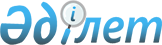 О внесении изменений в приказ исполняющего обязанности Министра энергетики Республики Казахстан от 12 февраля 2016 года № 59 "Об утверждении Правил государственного учета источников ионизирующего излучения"Приказ Министра энергетики Республики Казахстан от 15 сентября 2021 года № 290. Зарегистрирован в Министерстве юстиции Республики Казахстан 20 сентября 2021 года № 24440
      ПРИКАЗЫВАЮ:
      1. Внести в приказ исполняющего обязанности Министра энергетики Республики Казахстан от 12 февраля 2016 года № 59 "Об утверждении Правил государственного учета источников ионизирующего излучения" (зарегистрирован в Реестре государственной регистрации нормативных правовых актов за № 13458) следующие изменения:
      преамбулу изложить в следующей редакции: 
      "В соответствии с подпунктом 12) статьи 6 Закона Республики Казахстан "Об использовании атомной энергии" и подпунктом 2) пункта 3 статьи 16 Закона Республики Казахстан "О государственной статистике" ПРИКАЗЫВАЮ:";
      в Правилах государственного учета источников ионизирующего излучения, утвержденных указанным приказом:
      пункты 3 и 4 изложить в следующей редакции:
      "3. В настоящих Правилах используются следующие понятия и определения:
      1) уровень изъятия – значения физических величин, определяющих характеристики ядерных материалов, радиоактивных веществ и электрофизических установок, установленные уполномоченным органом;
      2) уполномоченный орган в области использования атомной энергии (далее – уполномоченный орган) - центральный исполнительный орган, осуществляющий руководство в области использования атомной энергии;
      3) источники ионизирующего излучения (далее – источники излучения) – радиоактивные вещества, аппараты или устройства, содержащие радиоактивные вещества, а также электрофизические аппараты или устройства, испускающие или способные испускать ионизирующее излучение;
      4) обращение с источниками ионизирующего излучения – совокупность ручных и (или) автоматизированных операций, действий с источниками излучения при их изготовлении, поставке, использовании, эксплуатации, вводе в эксплуатацию и выводе из эксплуатации, переработке, монтаже, ремонте, техническом обслуживании, зарядке, перезарядке, демонтаже, утилизации, консервации, транспортировке, импорте, экспорте, постутилизации, хранении, захоронении;
      5) реестр источников ионизирующего излучения (далее – Реестр) – база данных источников ионизирующего излучения, представляющая постоянно обновляемый свод сведений об их наличии, перемещении и местонахождении на территории Республики Казахстан, включая сведения о перемещении при их экспорте и импорте;
      Иные понятия, используемые в настоящих Правилах, применяются в соответствии с законодательством Республики Казахстан в области использования атомной энергии. 
      4. Государственному учету подлежат источники излучения, радиационные характеристики которых превышают уровни изъятия, установленные приказом Министра энергетики Республики Казахстан от 2 апреля 2021 года № 116 "Об установлении уровней изъятия для ядерных материалов, радиоактивных веществ и электрофизических установок, подлежащих лицензированию в сфере использования атомной энергии" (зарегистрирован в Реестре государственной регистрации нормативных правовых актов за № 22501).
      Радионуклидные источники, содержащие изотопы урана, тория и плутония, подлежат государственному учету независимо от их радиационных характеристик.";
      приложения 1, 2, 3, 4, 5, 6, 7, 8, 9 и 10 изложить в редакции согласно приложениям 1, 2, 3, 4, 5, 6, 7, 8, 9 и 10 к настоящему приказу.
      2. Комитету атомного и энергетического надзора и контроля Министерства энергетики Республики Казахстан в установленном законодательством Республики Казахстан порядке обеспечить:
      1) государственную регистрацию настоящего приказа в Министерстве юстиции Республики Казахстан;
      2) размещение настоящего приказа на интернет-ресурсе Министерства энергетики Республики Казахстан;
      3) в течение десяти рабочих дней после государственной регистрации настоящего приказа в Министерстве юстиции Республики Казахстан представление в Департамент юридической службы Министерства энергетики Республики Казахстан сведений об исполнении мероприятий, предусмотренных подпунктами 1) и 2) настоящего пункта.
      3. Контроль за исполнением настоящего приказа возложить на курирующего вице-министра энергетики Республики Казахстан.
      4. Настоящий приказ вводится в действие по истечении десяти календарных дней после дня его первого официального опубликования.
      "СОГЛАСОВАН"
Бюро национальной статистики
Агентства по стратегическому
планированию и реформам
Республики Казахстан Форма административных данных
      Предоставляется в государственное учреждение "Комитет атомного и энергетического надзора и контроля Министерства энергетики Республики Казахстан".
      Форма административных данных размещена на интернет-ресурсе www.kaenk.energo.gov.kz
      Перечень радионуклидных источников и (или) радиоизотопных приборов
      Индекс формы административных данных: форма Ф1-ИИИ
      Периодичность: годовая
      Отчетный период: 20___ год
      Круг лиц представляющих информацию:
      физические и юридические лица, являющиеся собственниками радионуклидных источников и (или) радиоизотопных приборов и (или) осуществляющие их эксплуатацию;
      физические и юридические лица - изготовители, имеющие на учете изготовленные, но не реализованные радионуклидные источники и (или) радиоизотопные приборы;
      физические и юридические лица - поставщики, имеющие на учете полученные, но не реализованные радионуклидные источники и (или) радиоизотопные приборы.
      Срок представления формы административных данных:
      ежегодно, в срок до 31 января (включительно), следующего за отчҰтным годом и (или) в течение 10 рабочих дней после оформления акта внеочередной инвентаризации.
      Продолжение таблицы Пояснение по заполнению формы административных данных
"Перечень радионуклидных источников и (или) радиоизотопных приборов"
(Ф1-ИИИ, годовая)
      1. Общие требования:
      1) в форму вносятся данные обо всех радионуклидных источниках и (или) радиоизотопных приборах, стоящих на балансе (учете), независимо используются они или нет;
      В случае отсутствия радионуклидного источника в радиоизотопном приборе форма также заполняется;
      2) каждая характеристика источника излучения вносится в одну графу (ячейку) таблицы независимо от длины записи;
      3) недопустимы разбитие и переносы одной записи характеристики источника излучения в различные ячейки;
      4) недопустимо объединение ячеек с однотипной информацией для нескольких источников излучения или использование общепринятых знаков (например, -- или -----) для обозначения того, что в последующей ячейке содержится информация идентичная предыдущей;
      5) в случае, если информация не помещается в графе или используется аббревиатура, оформляется приложение к форме, а в соответствующей графе делается запись (смотреть приложение №___ на... листах). В приложение вносится полная информация или дается расшифровка аббревиатуры.
      2. Форма на бумажном носителе, заполненная:
      физическим лицом подписывается исполнителем (ответственным за учет источников излучения);
      юридическим лицом подписывается исполнителем (ответственным за учет источников излучения), первым руководителем (на период его отсутствия – лицом, его замещающим) и заверяется печатью (за исключением лиц, являющихся субъектами частного предпринимательства).
      3. Форма заполняется следующим образом:
      1) в графе 1 "п/н" указывается номер записи по порядку;
      2) в графе 2 "Код операции" указывается код операции ИНВ или ВИНВ согласно приложению 11 к настоящим Правилам;
      3) в графе 3 "Номер радионуклидного источника" указывается номер радионуклидного источника в соответствии с Паспортом (сертификатом), выданным заводом-изготовителем. Соблюдаются орфография слов и написание прописных и заглавных букв без сокращений и лишних пробелов;
      4) в графе 4 "Номер паспорта" указывается номер паспорта (сертификата) на радионуклидный источник или набор (партию) радионуклидных источников, имеющих одинаковый номер, выданного заводом-изготовителем (далее – Паспорт). Соблюдаются орфография слов и написание прописных и заглавных букв без сокращений и лишних пробелов;
      5) в графе 5 "Тип радионуклидного источника" указывается тип радионуклидного источника или набора (партии) радионуклидных источников, имеющих одинаковый номер, в соответствии с Паспортом. Соблюдаются орфография слов и написание прописных и заглавных букв без сокращений и лишних пробелов;
      6) в графе 6 "Радионуклид указывается" наименование радионуклида в соответствии с Паспортом.
      Если количество изотопов в радионуклидном источнике не превышает двух, пишется полное наименование радионуклида. Например: Цезий-137, Стронций-90+Иттрий-90. Если в состав радионуклидного источника (комплекта) входит более двух изотопов, допускается следующее написание: Pu-238+U-233+Pu-239;
      7) в графе 7 "Активность, Беккерель (по Паспорту)" указывается только численное значение активности радионуклидного источника в соответствии с Паспортом, в пересчете в Беккерель (Бк). Формат записи: 2,35Е+9.
      Значение активности радионуклидного источника, указанное в Кюри (Ки) пересчитывается по формуле Бк = Ки×3,7×1010.
      В случае, если активность радионуклидного источника определить не представляется возможным (например, при сложном изотопном составе) или известна, например, мощность дозы, то еҰ значение вносится в графу "Примечание";
      8) в графе 8 "Дата изготовления" указывается численное значение даты изготовления радионуклидного источника, в соответствии с Паспортом;
      9) в графу 9 Срок службы вносится только численное значение назначенного срока службы в годах, всоответствии с Паспортом.
      Для радионуклидных источников, срок службы которых был продлен указывается сумма срока службы по Паспорту и заключению (сертификату) о продлении. В графу "Примечание" вносится запись срок службы продлен. К форме прилагается копия акта (сертификата) о продлении срока службы радионуклидного источника;
      10) в графе 10 "Вид излучения" указывается вид излучения радионуклидного источника, в соответствии с Паспортом (например, альфа, бета, гамма, нейтроны). Если спектр излучения радионуклидного источника имеет сложный характер, то допускается написание: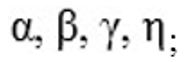 
      11) в графе 11 "Количество, штука" указывается только численное значение количества радионуклидных источников.
      Если используется единица измерения, отличная от штуки, количество указывается в графе "Примечание" (например, 1 литр (л), 1 килограмм (кг));
      12) в графе 12 "Наименование радиоизотопного прибора или тип защитного контейнера (блока)" указывается:
      наименование (тип, модель) радиоизотопного прибора, если радионуклидный источник является его неотъемлемой частью; или
      тип (марка, модель) защитного контейнера (блока), в который постоянно помещен радионуклидный источник, и который используется отдельно от измерительной части радиоизотопного прибора или извлекается из него и храниться отдельно; или
      тип (марка, модель) защитного контейнера (блока), в который на момент заполнения формы помещен радионуклидный источник, извлекаемый из радиоизотопного прибора после завершения работы (например, каротаж, геофизические исследования);
      13) в графе 13 "Номер радиоизотопного прибора или защитного контейнера (блока)" указывается номер радиоизотопного прибора или защитного контейнера (блока), указанного в графе 12;
      14) в графу 8 "Статус" вносится одна из следующих записей: используется или не используется.
      Статус не используется указывается в случае, когда радионуклидный источник или радиоизотопный прибор не используется длительное время (более 1 месяца), например, находится на временном хранении, подготовлен для передачи на захоронение, хранится в качестве резерва;
      15) в графе 15 "Назначение" указывается область применения радионуклидного источника или радиоизотопного прибора (например: дефектоскопия, каротаж, лучевая терапия, контроль толщины, контроль уровня, контроль плотности);
      16) в графе 16 "Местонахождение" указывается местонахождение радионуклидного источника или радиоизотопного прибора на момент заполнения формы (например: наименование подразделения, Комната №, Цех №, хранилище, ячейка №);
      17) в графу 17 "Примечание" вносятся все пояснения, которые необходимы для уточнения информации. Форма административных данных
      Предоставляется в государственное учреждение "Комитет атомного и энергетического надзора и контроля Министерства энергетики Республики Казахстан".
      Форма административных данных размещена на интернет-ресурсе www.kaenk.energo.gov.kz Перечень электрофизических установок, генерирующих ионизирующее излучение
      Индекс формы административных данных: форма Ф2-УГИ
      Периодичность: годовая
      Отчетный период: 20___ год
      Круг лиц представляющих информацию:
      физические и юридические лица, являющиеся собственниками электрофизических установок, генерирующих ионизирующее излучение, включая рентгеновские аппараты и ускорители медицинского и не медицинского назначения, и (или) осуществляющие их эксплуатацию, в случае если за отчетный период были обновления сведений о наличном количестве, электрофизических установок, генерирующих ионизирующее излучение, включая рентгеновские аппараты и ускорители медицинского и не медицинского назначения, и (или) осуществляющие их эксплуатацию;
      физические и юридические лица - изготовители, имеющие на учете изготовленные, но не реализованные электрофизические установки, генерирующие ионизирующее излучение, включая рентгеновские аппараты и ускорители медицинского и не медицинского назначения;
      физические и юридические лица - поставщики, имеющие на учете полученные, но не реализованные электрофизические установки, генерирующие ионизирующее излучение, включая рентгеновские аппараты и ускорители медицинского и не медицинского назначения.
      Срок представления формы административных данных:
      ежегодно, в срок до 31 января (включительно), следующего за отчҰтным годом или в течение 10 рабочих дней после оформления акта внеочередной инвентаризации. Пояснение по заполнению формы административных данных
"Перечень электрофизических установок, генерирующих ионизирующее излучение"
(Ф2-УГИ, годовая)
      1. Общие требования:
      1) в форму вносятся данные обо всех электрофизических установках, стоящих на балансе (учете), независимо используются они или нет;
      В случае отсутствия генератора ионизирующего излучения (например, рентгеновской трубки) в электрофизической установке форма также заполняется;
      2) каждая характеристика электрофизической установки вносится в одну графу (ячейку) таблицы независимо от длины записи. Соблюдаются орфография слов и написание прописных и заглавных букв без сокращений и лишних пробелов;
      3) недопустимы разбитие и переносы одной записи характеристики электрофизической установки в различные ячейки, равно как и объединение ячеек, находящихся в различных строках таблицы;
      4) недопустимо объединение ячеек с однотипной информацией для нескольких электрофизических установок или использование общепринятых знаков (например -- или -----) для обозначения того, что в последующей ячейке содержится информация идентичная предыдущей;
      5) в случае, если информация не помещается в графе или используется аббревиатура, оформляется приложение к форме, а в соответствующей графе делается запись (смотреть приложение №___ на... листах). В приложение вносится полная информация или дается расшифровка аббревиатуры.
      2. Форма на бумажном носителе, заполненная:
      физическим лицом подписывается исполнителем (ответственным за учет источников излучения);
      юридическим лицом подписывается исполнителем (ответственным за учет источников излучения), первым руководителем (на период его отсутствия – лицом, его замещающим) и заверяется печатью (за исключением лиц, являющихся субъектами частного предпринимательства).
      3. Форма заполняется следующим образом:
      1) в графе 1 "п/н" указывается номер записи по порядку;
      2) в графе 2 "Код операции" указывается код операции ИНВ или ВИНВ согласно приложению 11 к настоящим Правилам;
      3) в графу 3 "Наименование установки" вносится только наименование (модель) электрофизической установки (например, 12Ф7, Alpha ST, RAPISRAN, Арина-02);
      4) в графе 4 "Заводской номер" указывается номер электрофизической установки в соответствии с Паспортом (сертификатом), выданным заводом-изготовителем;
      5) в графе 5 "Номер паспорта" указывается номер паспорта (сертификата) электрофизической установки, выданного заводом-изготовителем (далее – Паспорт);
      6) в графе 6 "Дата изготовления" указывается численное значение даты изготовления электрофизической установки, в соответствии с Паспортом;
      7) в графе 7 "Мобильность" указывается одно из значений: стационарная, передвижная, переносная;
      8) в графу 8 "Статус" вносится одна из следующих записей: используется или не используется.
      Статус "не используется" указывается в случае, когда электрофизическая установка не используется длительное время (более 1 месяца), например, находится на временном хранении, подготовлена на списание и (или) демонтаж, хранятся в качестве резерва;
      9) в графе 9 "Назначение" указывается область применения электрофизической установки (например: дефектоскопия, каротаж, лучевая терапия, контроль толщины, контроль уровня, контроль плотности);
      10) в графе 10 "Местонахождение" указывается местонахождение электрофизической установки на момент заполнения формы (например: наименование подразделения, Комната №, Цех №, хранилище);
      11) в графе 11 "Инвентарный номер" указывается инвентарный номер электрофизической установки, присвоенный бухгалтерией (если установлен);
      12) в графу 12 "Примечание" вносятся все пояснения, которые необходимы для уточнения информации. Форма административных данных
      Предоставляется в государственное учреждение "Комитет атомного и энергетического надзора и контроля Министерства энергетики Республики Казахстан".
      Форма административных данных размещена на интернет-ресурсе www.kaenk.energo.gov.kz
      Перечень нейтронных генераторов и (или) нейтронных трубок
      Индекс формы административных данных: форма Ф3-НГ
      Периодичность: годовая
      Отчетный период: 20___ год
      Круг лиц представляющих информацию:
      физические и юридические лица, имеющие на учете нейтронные генераторы и (или) нейтронные трубки и (или) осуществляющие их эксплуатацию;
      физические и юридические лица - изготовители, имеющие на учете изготовленные, но не реализованные нейтронные генераторы;
      физические и юридические лица - поставщики, имеющие на учете полученные, но не реализованные нейтронные генераторы.
      Срок представления формы административных данных:
      в срок до 31 января (включительно), следующего за отчҰтным годом и (или) в течение 10 рабочих дней после оформления акта внеочередной инвентаризации. Пояснение по заполнению формы административных данных
"Перечень нейтронных генераторов и (или) нейтронных трубок" (Ф3-НГ, годовая)
      1. Общие требования:
      1) в форму вносятся данные о всех нейтронных генераторах, стоящих на балансе (учете), независимо используются они или нет;
      В случае отсутствия нейтронной трубки в нейтронном генераторе форма также заполняется;
      2) каждая характеристика нейтронного генератора вносится в одну графу (ячейку) таблицы независимо от длины записи. Соблюдаются орфография слов и написание прописных и заглавных букв без сокращений и лишних пробелов;
      3) недопустимы разбитие и переносы одной записи характеристики нейтронного генератора в различные ячейки, равно как и объединение ячеек, находящихся в различных строках таблицы;
      4) недопустимо объединение ячеек с однотипной информацией для нескольких нейтронных генераторов или использование общепринятых знаков (например -- или -----) для обозначения того, что в последующей ячейке содержится информация идентичная предыдущей;
      5) в случае, если информация не помещается в графе или используется аббревиатура, оформляется приложение к форме, а в соответствующей графе делается запись (смотреть приложение №___ на... листах). В приложение вносится полная информация или дается расшифровка аббревиатуры.
      2. Форма на бумажном носителе, заполненная:
      физическим лицом подписывается исполнителем (ответственным за учет источников излучения);
      юридическим лицом подписывается исполнителем (ответственным за учет источников излучения), первым руководителем (на период его отсутствия – лицом, его замещающим) и заверяется печатью (за исключением лиц, являющихся субъектами частного предпринимательства).
      3. Форма заполняется следующим образом:
      1) в графе 1 "п/н" указывается номер записи по порядку;
      2) в графе 2 "Код операции" указывается код операции ИНВ или ВИНВ согласно приложению 11 к настоящим Правилам;
      3) в графу 3 "Наименование (модель, тип) нейтронного генератора" вносится только наименование (модель) нейтронного генератора в соответствии с Паспортом (сертификатом), выданным заводом-изготовителем. Соблюдаются орфография слов и написание прописных и заглавных букв без сокращений и лишних пробелов;
      4) в графе 4 "Заводской номер нейтронного генератора" указывается номер нейтронного генератора в соответствии с Паспортом (сертификатом), выданным заводом-изготовителем;
      5) в графе 5 "Номер паспорта" указывается номер паспорта (сертификата) нейтронного генератора, выданного заводом-изготовителем (далее – Паспорт);
      6) в графе 6 "Дата изготовления нейтронного генератора" указывается численное значение даты изготовления нейтронного генератора, в соответствии с Паспортом;
      7) в графу 7 "Наименование (модель, тип) нейтронной трубки" вносится только наименование (модель) нейтронной трубки в соответствии с Паспортом (сертификатом), выданным заводом-изготовителем. Соблюдаются орфография слов и написание прописных и заглавных букв без сокращений и лишних пробелов;
      8) в графе 8 "Заводской номер нейтронной трубки" указывается номер нейтронной трубки в соответствии с Паспортом (сертификатом), выданным заводом-изготовителем;
      9) в графе 9 "Дата изготовления нейтронной трубки" указывается численное значение даты изготовления нейтронной трубки, в соответствии с Паспортом;
      10) в графе 10 "Радионуклид" указывается наименование радионуклида в соответствии с Паспортом.
      Если количество изотопов в радионуклидном источнике не превышает двух, пишется полное наименование радионуклида. Например: Тритий. Если в состав радионуклидного источника (комплекта) входят более двух изотопов, допускается следующее написание: Pu-238+U-233+Pu-239;
      11) в графе 11 "Активность, Беккерель (по паспорту)" указывается только численное значение активности радионуклида в соответствии с Паспортом, в пересчете в Беккерель (Бк). Формат записи: 2,35Е+9.
      Значение активности радионуклидного источника, указанное в Кюри (Ки) пересчитывается по формуле Бк = Ки×3,7×1010.
      В случае, если активность радионуклидного источника определить не представляется возможным (например, при сложном изотопном составе) или известна, например, мощность дозы, то еҰ значение вносится в графу "Примечание".
      12) в графу 14 "Статус" вносится одна из следующих записей: используется или не используется.
      Статус "не используется" указывается в случаях когда, нейтронный генератор не используется длительное время (более 1 месяца), например, находится на временном хранении, подготовлен для передачи на захоронение, хранится в качестве резерва;
      13) в графе 13 "Местонахождение" указывается местонахождение нейтронного генератора на момент заполнения формы (например: наименование подразделения, Комната №, Цех №, хранилище, ячейка №);
      14) в графу 14 "Примечание" вносятся все пояснения, которые необходимы для уточнения информации. Форма административных данных
      Предоставляется в государственное учреждение "Комитет атомного и энергетического надзора и контроля Министерства энергетики Республики Казахстан".
      Форма административных данных размещена на интернет-ресурсе www.kaenk.energo.gov.kz Отчет о перемещении радионуклидных источников и (или) радиоизотопных приборов
      Индекс формы административных данных: форма Ф4-ИИИ
      Периодичность: годовая
      Отчетный период: 20___ год
      Круг лиц представляющих информацию:
      физические и юридические лица, получившие или передавшие радионуклидные источники и (или) радиоизотопные приборы, за исключением поставщиков, изготовителей, а также осуществляющих долговременное хранение или захоронение неиспользуемых радионуклидных источников и (или) радиоизотопных приборов.
      Срок представления формы административных данных:
      в течение 10 рабочих дней после каждой передачи или получения радионуклидных источников и (или) радиоизотопных приборов и ежегодно (сводные данные о перемещении радионуклидных источников излучения и (или) радиоизотопных приборов за отчетный период).
      Продолжение таблицы Пояснение по заполнению формы административных данных
"Отчет о перемещении радионуклидных источников и (или) радиоизотопных приборов" (Ф4-ИИИ, годовая)
      1. Общие требования:
      1) форма предоставляется для всех случаев получения и передачи радионуклидных источников или радиоизотопных приборов.
      Форма не предоставляется в случае перемещения радионуклидных источников и (или) радиоизотопных приборов, осуществляемого в производственных целях (например, проведение каротажных, дефектоскопических работ).
      Форма предоставляется при передаче радионуклидных источников и (или) радиоизотопных приборов излучения между филиалами на срок более 6 месяцев или на постоянное использование;
      2) В случае отсутствия радионуклидного источника в радиоизотопном приборе форма также заполняется;
      3) каждая характеристика источника излучения вносится в одну графу (ячейку) таблицы независимо от длины записи;
      4) не допустимы разбитие и переносы одной записи характеристики в различные ячейки, равно как и объединение ячеек, находящихся в различных строках таблицы;
      5) не допустимо объединение ячеек с однотипной информацией для нескольких источников излучения или использование общепринятых знаков (например, -- или -----) для обозначения того, что в последующей ячейке содержится информация идентичная предыдущей;
      6) в случае, если информация не помещается в графе или используется аббревиатура, оформляется приложение к форме, а в соответствующей графе делается запись (смотреть приложение №___ на... листах). В приложение вносится полная информация или дается расшифровка аббревиатуры.
      2. Форма на бумажном носителе, заполненная:
      физическим лицом подписывается исполнителем (ответственным за учет источников излучения);
      юридическим лицом подписывается исполнителем (ответственным за учет источников излучения), первым руководителем (на период его отсутствия – лицом, его замещающим) и заверяется печатью (за исключением лиц, являющихся субъектами частного предпринимательства).
      3. Форма заполняется следующим образом:
      1) в графе 1 "п/н" указывается номер записи по порядку;
      2) в графе 2 "Код операции" указывается код операции согласно приложению 11 к настоящим Правилам;
      3) в графе 3 "Номер радионуклидного источника" указывается номер радионуклидного источника в соответствии с Паспортом (сертификатом), выданным заводом-изготовителем. Соблюдаются орфография слов и написание прописных и заглавных букв без сокращений и лишних пробелов;
      4) в графе 4 "Номер паспорта" указывается номер паспорта (сертификата) на радионуклидный источник или набор (партию) радионуклидных источников, имеющих одинаковый номер, выданного заводом-изготовителем (далее – Паспорт). Соблюдаются орфография слов и написание прописных и заглавных букв без сокращений и лишних пробелов;
      5) в графе 5 "Тип радионуклидного источника" указывается тип радионуклидного источника или набора (партии) радионуклидных источников, имеющих одинаковый номер, в соответствии с Паспортом. Соблюдаются орфография слов и написание прописных и заглавных букв без сокращений и лишних пробелов;
      6) в графе 6 "Радионуклид" указывается наименование радионуклида в соответствии с Паспортом.
      Если количество изотопов в радионуклидном источнике не превышает двух, пишется полное наименование радионуклида. Например: Цезий-137, Стронций-90+Иттрий-90. Если в состав радионуклидного источника (комплекта) входит более двух изотопов, допускается следующее написание: Pu-238+U-233+Pu-239;
      7) в графе 7 "Активность, Беккерель(по паспорту)" указывается только численное значение активности радионуклидного источника в соответствии с Паспортом, в пересчете в Беккерель (Бк). Формат записи: 2,35Е+9.
      Значение активности радионуклидного источника, указанное в Кюри (Ки) пересчитывается по формуле Бк = Ки×3,7×1010.
      В случае, если активность радионуклидного источника определить не представляется возможным (например, при сложном изотопном составе) или известна, например, мощность дозы, то еҰ значение вносится в графу "Примечание";
      8) в графе 8 "Дата изготовления" указывается численное значение даты изготовления радионуклидного источника, в соответствии с Паспортом;
      9) в графе 9 "Вид излучения" указывается вид излучения радионуклидного источника, в соответствии с Паспортом (например, альфа, бета, гамма, нейтроны). Если спектр излучения радионуклидного источника имеет сложный характер, то допускается написание: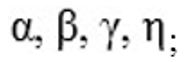 
      10) в графе 10 "Количество, штука" указывается только численное значение количества радионуклидных источников.
      Если используется единица измерения, отличная от штука, количество с единицей измерения указывается в графе "Примечание" (например, 1 литр (л), 1 килограмм (кг));
      11) в графе 11 "Наименование радиоизотопного прибора или тип защитного контейнера (блока)" указывается наименование (тип, модель) радиоизотопного прибора или тип (марка, модель) защитного контейнера (блока), в который был помещен радионуклидный источник, при получении или передаче;
      12) в графе 12 "Номер радиоизотопного прибора или защитного контейнера (блока)" указывается номер радиоизотопного прибора или защитного контейнера (блока), указанного в графе 11;
      13) в графе 13 "Номер акта получения (передачи)" указывается номер и дата документа, на основании которого был получен или передан радионуклидный источник и (или) радиоизотопный прибор;
      14) в графе 14 "Дата передачи" указывается дата фактической передачи радионуклидного источника и (или) радиоизотопного прибора;
      15) в графу 15 "Отправитель (Получатель)" вносится фамилия, имя, отчество (при его наличии) физического или наименование юридического лица, от которого получен или которому передан радионуклидный источник и (или) радиоизотопный прибор;
      16) в графе 16 "Номер лицензии на импорт (экспорт)" указывается номер лицензии на импорт или экспорт, на основании которой радионуклидный источник или радиоизотопный прибор был вывезен из Республики Казахстан или ввезен в Республику Казахстан;
      17) в графе 17 "Дата выдачи лицензии" указывается дата лицензии на импорт или экспорт, указанной в графе 16;
      18) в графу 18 "Примечание" вносятся все пояснения, которые необходимы для уточнения информации. Форма административных данных
      Предоставляется в государственное учреждение "Комитет атомного и энергетического надзора и контроля Министерства энергетики Республики Казахстан".
      Форма административных данных размещена на интернет-ресурсе www.kaenk.energo.gov.kz Отчет о перемещении электрофизических установок, генерирующих ионизирующее излучение
      Индекс формы административных данных: форма Ф5-УГИ
      Периодичность: годовая
      Отчетный период: 20___ год
      Круг лиц представляющих информацию:
      физические и юридические лица, получившие или передавшие электрофизические установки, генерирующие ионизирующее излучение, включая рентгеновские аппараты и ускорители медицинского и не медицинского назначения за исключением, поставщиков и изготовителей.
      Срок представления формы административных данных:
      в течение 10 рабочих дней после каждой передачи или получения электрофизических установок, генерирующих ионизирующее излучение, включая рентгеновские аппараты и ускорители медицинского и не медицинского назначения и ежегодно (сводные данные о перемещении электрофизических установок, генерирующих ионизирующее излучение, включая рентгеновские аппараты и ускорители медицинского и не медицинского назначения, за отчетный период). Пояснение по заполнению формы административных данных
"Отчет о перемещении электрофизических установок, генерирующих ионизирующее излучение"
(Ф5-УГИ, годовая)
      1. Общие требования:
      1) форма заполняется для всех случаев получения и передачи электрофизических установок;
      В случае отсутствия генератора ионизирующего излучения (например, рентгеновской трубки) в электрофизической установке форма заполняется также;
      2) каждая характеристика электрофизической установки вносится в одну графу (ячейку) таблицы независимо от длины записи. Соблюдаются орфография слов и написание прописных и заглавных букв без сокращений и лишних пробелов ;
      3) недопустимы разбитие и переносы одной записи характеристики электрофизической установки в различные ячейки, равно как и объединение ячеек, находящихся в различных строках таблицы;
      4) недопустимо объединение ячеек с однотипной информацией для нескольких электрофизических установок или использование общепринятых знаков (например, -- или -----) для обозначения того, что в последующей ячейке содержится информация идентичная предыдущей;
      5) в случае, если информация не помещается в графе или используется аббревиатура, оформляется приложение к форме, а в соответствующей графе делается запись (смотреть приложение №___ на... листах). В приложение вносится полная информация или дается расшифровка аббревиатуры.
      2. Форма на бумажном носителе, заполненная:
      физическим лицом подписывается исполнителем (ответственным за учет источников излучения);
      юридическим лицом подписывается исполнителем (ответственным за учет источников излучения), первым руководителем (на период его отсутствия – лицом, его замещающим) и заверяется печатью (за исключением лиц, являющихся субъектами частного предпринимательства).
      3. Форма заполняется следующим образом
      1) в графе 1 "п/н" указывается номер записи по порядку;
      2) в графе 2 "Код операции" указывается код операции согласно приложению 11 к настоящим Правилам;
      3) в графу 3 "Наименование установки" вносится только наименование (модель) электрофизической установки (например, 12Ф7, Alpha ST, RAPISCAN, Арина-02);
      4) в графе 4 "Заводской номер" указывается номер электрофизической установки в соответствии с Паспортом (сертификатом), выданным заводом-изготовителем;
      5) в графе 5 "Номер паспорта" указывается номер паспорта (сертификата) электрофизической установки, выданного заводом-изготовителем (далее – Паспорт);
      6) в графе 6 "Дата изготовления" указывается численное значение даты изготовления электрофизической установки, в соответствии с Паспортом;
      7) в графе 7 "Мобильность" указывается одно из значений: стационарная, передвижная, переносная;
      8) в графе 8 "Назначение" указывается область применения электрофизической установки (например: дефектоскопия, каротаж, лучевая терапия, контроль толщины, контроль уровня, контроль плотности);
      9) в графе 9 "Номер акта получения (передачи)" указывается номер и дата документа, на основании которого была получена или передана электрофизическая установка;
      10) в графе 10 "Дата передачи" указывается дата фактической передачи электрофизической установки;
      11) в графе 11 "Отправитель (Получатель)" вносится фамилия, имя, отчество (при его наличии) физического или наименование юридического лица, от которого получена или которому передана электрофизическая установка;
      12) в графе 12 "Номер лицензии на импорт (экспорт)" указывается номер лицензии на импорт или экспорт, на основании которой электрофизическая установка была вывезена из Республики Казахстан или была ввезена в Республику Казахстан;
      13) в графе 13 "Дата выдачи лицензии" указывается дата лицензии на импорт или экспорт, указанной в графе 12;
      14) в графу 14 "Примечание" вносятся все пояснения, которые необходимы для уточнения информации. Форма административных данных
      Предоставляется в государственное учреждение "Комитет атомного и энергетического надзора и контроля Министерства энергетики Республики Казахстан".
      Форма административных данных размещена на интернет-ресурсе www.kaenk.energo.gov.kz Отчет о перемещении нейтронных генераторов и (или) нейтронных трубок
      Индекс формы административных данных: форма Ф6-НГ
      Периодичность: годовая
      Отчетный период: 20___ год
      Круг лиц представляющих информацию:
      физические и юридические лица, получившие или передавшие нейтронные генераторы и (или) нейтронные трубки за исключением, поставщиков и изготовителей.
      Срок представления формы административных данных:
      в течение 10 рабочих дней после каждой передачи или получения нейтронных генераторов и (или) нейтронных трубок и ежегодно (сводные данные о перемещении нейтронных генераторов или нейтронных трубок, за отчетный период).
      Продолжение таблицы Пояснение по заполнению формы административных данных
"Отчет о перемещении нейтронных генераторов и (или) нейтронных трубок"
      1. Общие требования:
      1) форма заполняется для всех случаев получения и передачи нейтронных генераторов и (или) нейтронных трубок.
      2) каждая характеристика нейтронного генератора и (или) нейтронной трубки вносится в одну графу (ячейку) таблицы независимо от длины записи. Соблюдаются орфография слов и написание прописных и заглавных букв без сокращений и лишних пробелов;
      3) недопустимы разбитие и переносы одной записи характеристики нейтронного генератора и (или) нейтронной трубки в различные ячейки, равно как и объединение ячеек, находящихся в различных строках таблицы;
      4) недопустимо объединение ячеек с однотипной информацией для нескольких нейтронных генераторов и (или) нейтронных трубок или использование общепринятых знаков (например, -- или -----) для обозначения того, что в последующей ячейке содержится информация идентичная предыдущей;
      5) в случае, если информация не помещается в графе или используется аббревиатура, оформляется приложение к форме, а в соответствующей графе делается запись (смотреть приложение №___ на... листах). В приложение вносится полная информация или дается расшифровка аббревиатуры.
      2. Форма на бумажном носителе, заполненная:
      физическим лицом подписывается исполнителем (ответственным за учет источников излучения);
      юридическим лицом подписывается исполнителем (ответственным за учет источников излучения), первым руководителем (на период его отсутствия – лицом, его замещающим) и заверяется печатью (за исключением лиц, являющихся субъектами частного предпринимательства).
      3. Форма заполняется следующим образом:
      1) в графе 1 "п/н" указывается номер записи по порядку;
      2) в графе 2 "Код операции" указывается код операции согласно приложению 11 к настоящим Правилам;
      3) в графу 3 "Наименование (модель, тип) нейтронного генератора" вносится только наименование (модель) нейтронного генератора в соответствии с Паспортом (сертификатом), выданным заводом-изготовителем. Соблюдаются орфография слов и написание прописных и заглавных букв без сокращений и лишних пробелов;
      4) в графе 4 "Заводской номер нейтронного генератора" указывается номер нейтронного генератора в соответствии с Паспортом (сертификатом), выданным заводом-изготовителем;
      5) в графе 5 "Номер паспорта" указывается номер паспорта (сертификата) нейтронного генератора, выданного заводом-изготовителем (далее – Паспорт);
      6) в графе 6 "Дата изготовления нейтронного генератора" указывается численное значение даты изготовления нейтронного генератора, в соответствии с Паспортом;
      7) в графу 7 "Наименование (модель, тип) нейтронной трубки" вносится только наименование (модель) нейтронной трубки в соответствии с Паспортом (сертификатом), выданным заводом-изготовителем. Соблюдаются орфография слов и написание прописных и заглавных букв без сокращений и лишних пробелов;
      8) в графе 8 "Заводской номер нейтронной трубки" указывается номер нейтронной трубки в соответствии с Паспортом (сертификатом), выданным заводом-изготовителем;
      9) в графе 9 "Дата изготовления нейтронной трубки" указывается численное значение даты изготовления нейтронной трубки, в соответствии с Паспортом;
      10) в графе 10 "Радионуклид" указывается наименование радионуклида в соответствии с Паспортом.
      Если количество изотопов в радионуклидном источнике не превышает двух, пишется полное наименование радионуклида. Например: Тритий. Если в состав радионуклидного источника (комплекта) входят более двух изотопов, допускается следующее написание: Pu-238+U-233+Pu-239;
      11) в графе 11 "Активность, Беккерель (по паспорту)" указывается только численное значение активности радионуклида в соответствии с Паспортом, в пересчете в Беккерель (Бк). Формат записи: 2,35Е+9.
      Значение активности радионуклидного источника, указанное в Кюри (Ки) пересчитывается по формуле Бк = Ки×3,7×1010.
      В случае, если активность радионуклидного источника определить не представляется возможным (например, при сложном изотопном составе) или известна, например, мощность дозы, то еҰ значение вносится в графу "Примечание";
      12) в графе 12 "Номер акта получения (передачи)" указывается номер и дата документа, на основании которого была получен или передан нейтронный генератор и (или) нейтронная трубка;
      13) в графе 13 "Дата передачи" указывается дата фактической передачи нейтронного генератора и (или) нейтронной трубки;
      14) в графе 14 "Отправитель (Получатель)" вносится фамилия, имя, отчество (при его наличии) физического или наименование юридического лица, от которого был получен или которому был передан нейтронный генератор и (или) нейтронная трубка;
      15) в графе 15 "Номер лицензии на импорт (экспорт)" указывается номер лицензии на импорт или экспорт, на основании которой нейтронный генератор и (или) нейтронная трубка были вывезены из Казахстана или были ввезены в Казахстан;
      16) в графе 16 "Дата выдачи лицензии" указывается дата лицензии на импорт или экспорт, указанной в графе 15;
      17) в графу 17 "Примечание" вносятся все пояснения, которые необходимы для уточнения информации. Форма административных данных
      Предоставляется в государственное учреждение "Комитет атомного и энергетического надзора и контроля Министерства энергетики Республики Казахстан".
      Форма административных данных размещена на интернет-ресурсе www.kaenk.energo.gov.kz Отчет о поставках радионуклидных источников и (или) радиоизотопных приборов
      Индекс формы административных данных: форма Ф7-ИИИ
      Периодичность: годовая
      Отчетный период: 20___ год
      Круг лиц представляющих информацию:
      физические и юридические лица - поставщики радионуклидных источников и (или) радиоизотопных приборов.
      Срок представления формы административных данных:
      в течение 10 рабочих дней после каждой поставки радионуклидных источников и (или) радиоизотопных приборов и ежегодно (сводные данные о поставке радионуклидных источников и (или) радиоизотопных приборов излучения за отчетный период).
      Продолжение таблицы Пояснение по заполнению формы административных данных
"Отчет о поставках радионуклидных источников и (или) радиоизотопных приборов"
(Ф7-ИИИ, годовая)
      1. Общие требования:
      1) форма предоставляется для всех случаев поставок или перемещений (транспортировки) радионуклидных источников и (или) радиоизотопных приборов;
      2) каждая характеристика источника излучения вносится в одну графу (ячейку) таблицы независимо от длины записи;
      3) недопустимы разбитие и переносы одной записи характеристики в различные ячейки, равно как и объединение ячеек, находящихся в различных строках таблицы;
      4) недопустимо объединение ячеек с однотипной информацией для нескольких источников излучения или использование общепринятых знаков (например, -- или -----) для обозначения того, что в последующей ячейке содержится информация идентичная предыдущей;
      5) в случае, если информация не помещается в графе или используется аббревиатура, оформляется приложение к форме, а в соответствующей графе делается запись (смотреть приложение №___ на... листах). В приложение вносится полная информация или дается расшифровка аббревиатуры.
      2. Форма на бумажном носителе, заполненная:
      физическим лицом подписывается исполнителем (ответственным за учет источников излучения);
      юридическим лицом подписывается исполнителем (ответственным за учет источников излучения), первым руководителем (на период его отсутствия – лицом, его замещающим) и заверяется печатью (за исключением лиц, являющихся субъектами частного предпринимательства).
      3. Форма заполняется следующим образом:
      1) в графе 1 "п/н" указывается номер записи по порядку;
      2) в графе 2 "Код операции" указывается код операции согласно приложению 11 к настоящим Правилам;
      3) в графе 3 "Номер радионуклидного источника" указывается номер радионуклидного источника в соответствии с Паспортом (сертификатом), выданным заводом-изготовителем. Соблюдаются орфография слов и написание прописных и заглавных букв без сокращений и лишних пробелов;
      4) в графе 4 "Номер паспорта" указывается номер паспорта (сертификата) на радионуклидный источник или набор (партию) радионуклидных источников, имеющих одинаковый номер, выданного заводом-изготовителем (далее – паспорт). Соблюдаются орфография слов и написание прописных и заглавных букв без сокращений и лишних пробелов;
      5) в графе 5 "Тип радионуклидного источника" указывается тип радионуклидного источника или набора (партии) радионуклидных источников, имеющих одинаковый номер, в соответствии с Паспортом. Соблюдаются орфография слов и написание прописных и заглавных букв без сокращений и лишних пробелов;
      6) в графе 6 "Радионуклид" указывается наименование радионуклида в соответствии с Паспортом.
      Если количество изотопов в радионуклидном источнике не превышает двух, пишется полное наименование радионуклида. Например: Цезий-137, Стронций-90+Иттрий-90. Если в состав радионуклидного источника (комплекта) входит более двух изотопов, допускается следующее написание: Pu-238+U-233+Pu-239;
      7) в графе 7 "Активность, Беккерель (по паспорту)" указывается только численное значение активности радионуклидного источника в соответствии с Паспортом, в пересчете в Беккерель (Бк). Формат записи: 2,35Е+9.
      Значение активности радионуклидного источника, указанное в Кюри (Ки) пересчитывается по формуле Бк = Ки×3,7×1010.
      В случае, если активность радионуклидного источника определить не представляется возможным (например, при сложном изотопном составе) или известна, например, мощность дозы, то еҰ значение вносится в графу "Примечание";
      8) в графе 8 "Дата изготовления" указывается численное значение даты изготовления радионуклидного источника, в соответствии с Паспортом;
      9) в графе 9 "Вид излучения" указывается вид излучения радионуклидного источника, в соответствии с Паспортом (например, альфа, бета, гамма, нейтроны). Если спектр излучения радионуклидного источника имеет сложный характер, то допускается написание: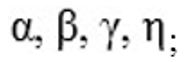 
      10) в графе 10 "Количество, штука" указывается только численное значение количества радионуклидных источников.
      Если используется единица измерения, отличная от штука, количество с единицей измерения указывается в графе "Примечание" (например, 1 литр (л), 1 килограмм (кг));
      11) в графе 11 "Наименование радиоизотопного прибора или тип защитного контейнера (блока)" указывается: наименование (тип, модель) и радиоизотопного прибора или тип (марка, модель) защитного контейнера (блока), в который был помещен радионуклидный источник, при поставке или транспортировке;
      12) в графе 12 "Номер радиоизотопного прибора или защитного контейнера (блока)" указывается номер радиоизотопного прибора или защитного контейнера (блока), указанного в графе 11;
      13) в графе 13 "Номер акта получения" указывается номер и дата документа, на основании которого был получен радионуклидный источник или радиоизотопный прибор;
      14) в графе 14 "Дата получения" указывается дата фактического получения радионуклидного источника или радиоизотопного прибора;
      15) в графе 15 "Отправитель" вносится фамилия, имя, отчество (при его наличии) физического или наименование юридического лица, от которого получен радионуклидный источник или радиоизотопный прибор;
      16) в графе 16 "Номер акта передачи" указывается номер и дата документа, на основании которого был передан радионуклидный источник или радиоизотопный прибор;
      17) в графе 17 "Дата передачи" указывается дата фактической передачи радионуклидного источника или радиоизотопного прибора;
      18) в графе 18 "Получатель" вносится фамилия, имя, отчество (при его наличии) физического или наименование юридического лица, которому передан радионуклидный источник или радиоизотопный прибор;
      19) в графе 19 "Номер лицензии на импорт (экспорт)" указывается номер лицензии на импорт или экспорт, на основании которой радионуклидный источник или радиоизотопный прибор был вывезен из Республики Казахстана или был ввезен в Республику Казахстан;
      20) в графе 20 "Дата выдачи лицензии" указывается дата лицензии на импорт или экспорт, указанной в графе 19;
      21) в графу 21 "Примечание" вносятся все пояснения, которые необходимы для уточнения информации. Форма административных данных
      Предоставляется в государственное учреждение "Комитет атомного и энергетического надзора и контроля Министерства энергетики Республики Казахстан". 
      Форма административных данных размещена на интернет-ресурсе www.kaenk.energo.gov.kz Отчет о поставках электрофизических установок, генерирующих ионизирующее излучение
      Индекс формы административных данных: форма Ф8-УГИ
      Периодичность: годовая
      Отчетный период: 20___ год
      Круг лиц представляющих информацию:
      физические и юридические лица - поставщики электрофизических установок, генерирующих ионизирующее излучение, включая рентгеновские аппараты и ускорители медицинского и не медицинского назначения.
      Срок представления формы административных данных:
      в течение 10 рабочих дней после каждой поставки электрофизических установок, генерирующих ионизирующее излучение, включая рентгеновские аппараты и ускорители медицинского и не медицинского назначения и ежегодно (сводные данные о поставках электрофизических установок, генерирующих ионизирующее излучение, включая рентгеновские аппараты и ускорители медицинского и не медицинского назначения). Пояснение по заполнению формы административных данных
"Отчет о поставках электрофизических установок, генерирующих ионизирующее излучение"
(Ф8-УГИ, годовая)
      1. Общие требования:
      1) форма заполняется для всех случаев поставок или транспортировок электрофизических установок;
      В случае отсутствия генератора ионизирующего излучения (например, рентгеновской трубки) в электрофизической установке форма также заполняется;
      2) каждая характеристика электрофизической установки вносится в одну графу (ячейку) таблицы независимо от длины записи;
      3) недопустимы разбитие и переносы одной записи характеристики электрофизической установки в различные ячейки, равно как и объединение ячеек, находящихся в различных строках таблицы;
      4) недопустимо объединение ячеек с однотипной информацией для нескольких электрофизических установок или использование общепринятых знаков (например -- или -----) для обозначения того, что в последующей ячейке содержится информация идентичная предыдущей;
      5) в случае, если информация не помещается в графе или используется аббревиатура, оформляется приложение к форме, а в соответствующей графе делается запись (смотреть приложение №___ на... листах). В приложение вносится полная информация или дается расшифровка аббревиатуры.
      2. Форма на бумажном носителе, заполненная:
      физическим лицом подписывается исполнителем (ответственным за учет источников излучения);
      юридическим лицом подписывается исполнителем (ответственным за учет источников излучения), первым руководителем (на период его отсутствия – лицом, его замещающим) и заверяется печатью (за исключением лиц, являющихся субъектами частного предпринимательства).
      3. Форма заполняется следующим образом:
      1) в графе 1 "п/н" указывается номер записи по порядку;
      2) в графе 2 "Код операции" указывается код операции согласно приложению 11 к настоящим Правилам;
      3) в графу 3 "Наименование установки" вносится только наименование (модель) электрофизической установки (например, 12Ф7, Alpha ST, RAPISCAN, Арина-02);
      4) в графе 4 "Заводской номер" указывается номер электрофизической установки в соответствии с Паспортом (сертификатом), выданным заводом-изготовителем. Соблюдаются орфография слов и написание прописных и заглавных букв без сокращений и лишних пробелов;
      5) в графе 5 "Номер паспорта" указывается номер паспорта (сертификата) электрофизической установки, выданного заводом-изготовителем (далее – Паспорт). Соблюдаются орфография слов и написание прописных и заглавных букв без сокращений и лишних пробелов;
      6) в графе 6 "Дата изготовления" указывается численное значение даты изготовления электрофизической установки, в соответствии с Паспортом;
      7) в графе 7 "Мобильность" указывается одно из значений: стационарная, передвижная, переносная;
      8) в графе 8 "Назначение" указывается область применения электрофизической установки (например: дефектоскопия, каротаж, лучевая терапия, контроль толщины, контроль уровня, контроль плотности);
      9) в графе 9 "Номер акта получения" указывается номер и дата документа, на основании которого была получена электрофизическая установка;
      10) в графе 10 "Дата получения" указывается дата фактического получения электрофизической установки;
      11) в графе 11 "Отправитель" вносится фамилия, имя, отчество (при его наличии) физического или наименование юридического лица, от которого была получена электрофизическая установка;
      12) в графе 12 "Номер акта передачи" указывается номер и дата документа, на основании которого была передана электрофизическая установка;
      13) в графе 13 "Дата передачи" указывается дата фактической передачи электрофизической установки;
      14) в графе 14 "Получатель" вносится фамилия, имя, отчество (при его наличии) физического или наименование юридического лица, которому передана электрофизическая установка;
      15) в графе 15 "Номер лицензии на импорт (экспорт)" указывается номер лицензии на импорт или экспорт, на основании которой электрофизическая установка была вывезена из Республики Казахстан или была ввезена в Республику Казахстан;
      16) в графе 16 "Дата выдачи лицензии" указывается дата лицензии на импорт или экспорт, указанной в графе 15;
      17) в графу 17 "Примечание" вносятся все пояснения, которые необходимы для уточнения информации. Форма административных данных
      Предоставляется в государственное учреждение "Комитет атомного и энергетического надзора и контроля Министерства энергетики Республики Казахстан". 
      Форма административных данных размещена на интернет-ресурсе www.kaenk.energo.gov.kz Отчет о поставках нейтронных генераторов и (или) нейтронных трубок
      Индекс формы административных данных: форма Ф9-НГ
      Периодичность: годовая
      Отчетный период: 20___ год
      Круг лиц представляющих информацию: 
      физические и юридические лица - поставщики нейтронных генераторов и (или) нейтронных трубок.
      Срок представления формы административных данных: 
      в течение 10 рабочих дней после каждой поставки нейтронного генератора и (или) нейтронной трубки и ежегодно (сводные данные о поставках нейтронных генераторов и (или) нейтронных трубок).
      Продолжение таблицы Пояснение по заполнению формы административных данных
"Отчет о поставках нейтронных генераторов и (или) нейтронных трубок"
(Ф9-НГ, годовая)
      1. Общие требования:
      1) форма заполняется для всех случаев поставок или транспортировок нейтронных генераторов и (или) нейтронных трубок;
      2) каждая характеристика нейтронного генератора и (или) нейтронной трубки вносится в одну графу (ячейку) таблицы независимо от длины записи;
      3) недопустимы разбитие и переносы одной записи характеристики нейтронного генератора и (или) нейтронной трубки в различные ячейки, равно как и объединение ячеек, находящихся в различных строках таблицы;
      4) недопустимо объединение ячеек с однотипной информацией для нескольких нейтронных генераторов и (или) нейтронных трубок или использование общепринятых знаков (например, -- или -----) для обозначения того, что в последующей ячейке содержится информация идентичная предыдущей;
      5) в случае, если информация не помещается в графе или используется аббревиатура, оформляется приложение к форме, а в соответствующей графе делается запись (смотреть приложение №___ на... листах). В приложение вносится полная информация или дается расшифровка аббревиатуры.
      2. Форма на бумажном носителе, заполненная:
      физическим лицом подписывается исполнителем (ответственным за учет источников излучения);
      юридическим лицом подписывается исполнителем (ответственным за учет источников излучения), первым руководителем (на период его отсутствия – лицом, его замещающим) и заверяется печатью (за исключением лиц, являющихся субъектами частного предпринимательства).
      3. Форма заполняется следующим образом:
      1) в графе 1 "п/н" указывается номер записи по порядку;
      2) в графе 2 "Код операции" указывается код операции согласно приложению 11 к настоящим Правилам;
      3) в графу 3 "Наименование (модель, тип) нейтронного генератора" вносится только наименование (модель) нейтронного генератора в соответствии с Паспортом (сертификатом), выданным заводом-изготовителем. Соблюдаются орфография слов и написание прописных и заглавных букв без сокращений и лишних пробелов;
      4) в графе 4 "Заводской номер" указывается номер нейтронного генератора в соответствии с Паспортом (сертификатом), выданным заводом-изготовителем;
      5) в графе 5 "Номер паспорта" указывается номер паспорта (сертификата) нейтронного генератора, выданного заводом-изготовителем (далее – Паспорт;
      6) в графе 6 "Дата изготовления нейтронного генератора" указывается численное значение даты изготовления нейтронного генератора, в соответствии с Паспортом;
      7) в графу 7 "Наименование (модель, тип) нейтронной трубки" вносится только наименование (модель) нейтронной трубки в соответствии с Паспортом (сертификатом), выданным заводом-изготовителем. Соблюдаются орфография слов и написание прописных и заглавных букв без сокращений и лишних пробелов;
      8) в графе 8 "Заводской номер нейтронной трубки" указывается номер нейтронной трубки в соответствии с Паспортом (сертификатом), выданным заводом-изготовителем;
      9) в графе 9 "Дата изготовления нейтронной трубки" указывается численное значение даты изготовления нейтронной трубки, в соответствии с Паспортом;
      10) в графе 10 "Радионуклид" указывается наименование радионуклида в соответствии с Паспортом.
      Если количество изотопов в радионуклидном источнике не превышает двух, пишется полное наименование радионуклида. Например: Тритий. Если в состав радионуклидного источника (комплекта) входят более двух изотопов, допускается следующее написание: Pu-238+U-233+Pu-239;
      11) в графе 11 "Активность, Беккерель(по паспорту)" указывается только численное значение активности радионуклида в соответствии с Паспортом, в пересчете в Беккерель (Бк). Формат записи: 2,35Е+9.
      Значение активности радионуклидного источника, указанное в Кюри (Ки) пересчитывается по формуле Бк = Ки×3,7×1010.
      В случае, если активность радионуклидного источника определить не представляется возможным (например, при сложном изотопном составе) или известна, например, мощность дозы, то еҰ значение вносится в графу "Примечание";
      12) в графе 12 "Номер акта получения" указывается номер и дата документа, на основании которого была получен нейтронный генератор и (или) нейтронная трубка;
      13) в графе 13 "Дата получения" указывается дата фактической передачи источника излучения;
      14) в графе 14 "Отправитель" вносится фамилия, имя, отчество (при его наличии) физического или наименование юридического лица, от которого получен нейтронный генератор и (или) нейтронная трубка;
      15) в графе 15 "Номер акта передачи" указывается номер и дата документа, на основании которого был передан нейтронный генератор и (или) нейтронная трубка;
      16) в графе 16 "Дата передачи" указывается дата фактической передачи нейтронного генератора и (или) нейтронной трубки;
      17) в графе 17 "Получатель" вносится фамилия, имя, отчество (при его наличии) физического или наименование юридического лица, которому передан нейтронный генератор и (или) нейтронная трубка;
      18) в графе 18 "Номер лицензии на импорт (экспорт)" указывается номер лицензии на импорт или экспорт, на основании которой нейтронный генератор и (или) нейтронная трубка были вывезены из Республики Казахстан или были ввезены в Республику Казахстан;
      19) в графе 19 "Дата выдачи лицензии" указывается дата лицензии на импорт или экспорт, указанной в графе 18;
      20) в графу 20 "Примечание" вносятся все пояснения, которые необходимы для уточнения информации. Форма административных данных
      Предоставляется в государственное учреждение "Комитет атомного и энергетического надзора и контроля Министерства энергетики Республики Казахстан".
      Форма административных данных размещена на интернет-ресурсе www.kaenk.energo.gov.kz Отчет о неиспользуемых радионуклидных источниках и (или)
радиоизотопных приборах, полученных на долговременное хранение или захоронение
      Индекс формы административных данных: форма Ф10-ИИИ
      Периодичность: годовая
      Отчетный период: 20___ год
      Круг лиц представляющих информацию:
      физические и юридические лица, осуществляющие долговременное хранение или захоронение неиспользуемых радионуклидных источников и (или) радиоизотопных приборов.
      Срок представления формы административных данных:
      в течение 10 рабочих дней после каждого получения радионуклидных источников и (или) радиоизотопных приборов и ежегодно (сводные данные о получении радионуклидных источников и (или) радиоизотопных приборов за отчетный период.
      Продолжение таблицы Пояснение по заполнению формы административных данных
"Отчет о неиспользуемых радионуклидных источниках и (или) радиоизотопных
приборах, полученных на долговременное хранение или захоронение"
(Ф10-ИИИ, годовая)
      1. Общие требования:
      1) форма предоставляется для всех случаев получения радионуклидных источников и (или) радиоизотопных приборов на долговременное хранение или захоронение;
      2) каждая характеристика вносится в одну графу (ячейку) таблицы независимо от длины записи;
      3) недопустимы разбитие и переносы одной записи характеристики в различные ячейки, равно как и объединение ячеек, находящихся в различных строках таблицы;
      4) недопустимо объединение ячеек с однотипной информацией для нескольких источников излучения или использование общепринятых знаков (например, -- или -----) для обозначения того, что в последующей ячейке содержится информация идентичная предыдущей;
      5) в случае, если информация не помещается в графе или используется аббревиатура, оформляется приложение к форме, а в соответствующей графе делается запись (смотреть приложение №___ на... листах). В приложение вносится полная информация или дается расшифровка аббревиатуры.
      2. Форма на бумажном носителе, заполненная:
      физическим лицом подписывается исполнителем (ответственным за учет источников излучения);
      юридическим лицом подписывается исполнителем (ответственным за учет источников излучения), первым руководителем (на период его отсутствия – лицом, его замещающим) и заверяется печатью (за исключением лиц, являющихся субъектами частного предпринимательства).
      3. Форма заполняется следующим образом:
      1) в графе 1 "п/н" указывается номер записи по порядку;
      2) в графе 2 "Код операции" указывается код операции - ПЛЗ согласно приложению 11 к настоящим Правилам;
      3) в графе 3 "Номер радионуклидного источника" указывается номер радионуклидного источника в соответствии с Паспортом (сертификатом), выданным заводом-изготовителем. Соблюдаются орфография слов и написание прописных и заглавных букв без сокращений и лишних пробелов;
      4) в графе 4 "Номер паспорта" указывается номер Паспорта (сертификата) на радионуклидный источник или набор (партию) радионуклидных источников, имеющих одинаковый номер, выданного заводом-изготовителем (далее – Паспорт). Соблюдаются орфография слов и написание прописных и заглавных букв без сокращений и лишних пробелов;
      5) в графе 5 "Тип радионуклидного источника" указывается тип радионуклидного источника или набора (партии) радионуклидных источников, имеющих одинаковый номер, в соответствии с Паспортом. Соблюдаются орфография слов и написание прописных и заглавных букв без сокращений и лишних пробелов;
      6) в графе 6 "Радионуклид" указывается наименование радионуклида в соответствии с Паспортом.
      Если количество изотопов в радионуклидном источнике не превышает двух, пишется полное наименование радионуклида. Например: Цезий-137, Стронций-90+Иттрий-90. Если в состав радионуклидного источника (комплекта) входит более двух изотопов, допускается следующее написание: Pu-238+U-233+Pu-239;
      7) в графе 7 "Активность, Беккерель (по паспорту)" указывается только численное значение активности радионуклидного источника в соответствии с Паспортом, в пересчете в Беккерель (Бк). Формат записи: 2,35Е+9.
      Значение активности радионуклидного источника, указанное в Кюри (Ки) пересчитывается по формуле Бк = Ки×3,7×1010.
      В случае, если активность радионуклидного источника определить не представляется возможным (например, при сложном изотопном составе) или известна, например, мощность дозы, то еҰ значение вносится в графу "Примечание";
      8) в графе 8 "Дата изготовления" указывается численное значение даты изготовления радионуклидного источника, в соответствии с Паспортом;
      9) в графе 9 "Вид излучения" указывается вид излучения радионуклидного источника, в соответствии с Паспортом (например, альфа, бета, гамма, нейтроны). Если спектр излучения радионуклидного источника имеет сложный характер, то допускается написание: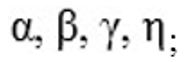 
      10) в графе 10 "Количество, штука" указывается только численное значение количества радионуклидных источников;
      Если используется единица измерения, отличная от штука, количество с единицей измерения указывается в графе "Примечание" (например, 1 литр (л), 1 килограмм (кг));
      11) в графе 11 "Наименование радиоизотопного прибора или тип защитного контейнера (блока)" указывается: наименование (тип, модель) радиоизотопного прибора или тип (марка, модель) защитного контейнера (блока), в который был помещен радионуклидный источник, при поступлении на долговременное хранение или захоронение;
      12) в графе 12 "Номер радиоизотопного прибора или защитного контейнера (блока)" указывается номер радиоизотопного прибора (контейнера), указанного в графе 11;
      13) в графе 13 "Номер акта получения" указывается номер и дата документа, на основании которого был получен радионуклидный источник или радиоизотопный прибор;
      14) в графе 14 "Дата получения" указывается дата фактического получения радионуклидного источника или радиоизотопного прибора;
      15) в графе 15 "Отправитель" вносится фамилия, имя, отчество (при его наличии) физического или наименование юридического лица, от которого получен радионуклидный источник или радиоизотопный прибор;
      16) в графе 16 "Место хранения" указываются сведения о месте, в которое помещен радионуклидный источник или радиоизотопный прибор (контейнер) с защитой из обедненного урана (например, хранилище, колодец №, ячейка №);
      17) в графе 17 "Номер паспорта захоронения" указывается номер и дата паспорта захоронения;
      18) в графу 18 "Примечание" вносятся все пояснения, которые необходимы для уточнения информации.
					© 2012. РГП на ПХВ «Институт законодательства и правовой информации Республики Казахстан» Министерства юстиции Республики Казахстан
				
      Министр энергетики
Республики Казахстан 

М. Мирзагалиев
Приложение 1 к приказу
Министра энергетики
Республики Казахстан
от 15 сентября 2021 года
№ 290Приложение 1
к Правилам
государственного учета
источников ионизирующего
излучения
Перечень радионуклидных источников и (или) радиоизотопных приборов
Перечень радионуклидных источников и (или) радиоизотопных приборов
Перечень радионуклидных источников и (или) радиоизотопных приборов
Перечень радионуклидных источников и (или) радиоизотопных приборов
Перечень радионуклидных источников и (или) радиоизотопных приборов
Перечень радионуклидных источников и (или) радиоизотопных приборов
Перечень радионуклидных источников и (или) радиоизотопных приборов
Перечень радионуклидных источников и (или) радиоизотопных приборов
Перечень радионуклидных источников и (или) радиоизотопных приборов
Перечень радионуклидных источников и (или) радиоизотопных приборов
Форма Ф1-ИИИ
Форма Ф1-ИИИ
п/н
Код операции
Номер радионуклидного источника
Номер паспорта
Тип радионуклидного источника
Радионуклид
Активность, Беккерель (по паспорту)
Дата изготовления
Срок службы
Вид излучения
Количество, штука
Наименование радиоизотопного прибора или тип защитного контейнера (блока)
1
2
3
4
5
6
7
8
9
10
11
12
Перечень радионуклидных источников и (или) радиоизотопных приборов
Перечень радионуклидных источников и (или) радиоизотопных приборов
Перечень радионуклидных источников и (или) радиоизотопных приборов
Перечень радионуклидных источников и (или) радиоизотопных приборов
Перечень радионуклидных источников и (или) радиоизотопных приборов
Перечень радионуклидных источников и (или) радиоизотопных приборов
Перечень радионуклидных источников и (или) радиоизотопных приборов
Форма Ф1-ИИИ
Номер радиоизотопного прибора или защитного контейнера (блока)
Номер радиоизотопного прибора или защитного контейнера (блока)
Статус
Назначение
Назначение
Назначение
Местонахождение
Примечание
13
13
14
15
15
15
16
17
Наименование
_____________________________
_____________________________
_____________________________
Адрес
______________________________
______________________________
______________________________
_____________________________
_____________________________
_____________________________
______________________________
______________________________
______________________________
Телефоны
_____________________________
_____________________________
_____________________________
Адрес электронной почты
_____________________________
_____________________________
_____________________________
Исполнитель
____________________________________
____________________________________
____________________________________
_______________________________
_______________________________
_______________________________
фамилия, имя и отчество (при его наличии)
фамилия, имя и отчество (при его наличии)
фамилия, имя и отчество (при его наличии)
подпись, телефон
подпись, телефон
подпись, телефон
Руководитель или лицо, исполняющее его обязанности
____________________________________
____________________________________
____________________________________
_______________________________
_______________________________
_______________________________
фамилия, имя и отчество (при его наличии)
фамилия, имя и отчество (при его наличии)
фамилия, имя и отчество (при его наличии)
подпись
подпись
подпись
Место печати

(за исключением лиц, являющихся субъектами частного предпринимательства)
Место печати

(за исключением лиц, являющихся субъектами частного предпринимательства)
Место печати

(за исключением лиц, являющихся субъектами частного предпринимательства)Приложение 2 к приказуПриложение 2
к Правилам
государственного учета
источников ионизирующего
излучения
Перечень электрофизических установок, генерирующих ионизирующее излучение

Форма Ф2-УГИ
Перечень электрофизических установок, генерирующих ионизирующее излучение

Форма Ф2-УГИ
Перечень электрофизических установок, генерирующих ионизирующее излучение

Форма Ф2-УГИ
Перечень электрофизических установок, генерирующих ионизирующее излучение

Форма Ф2-УГИ
Перечень электрофизических установок, генерирующих ионизирующее излучение

Форма Ф2-УГИ
Перечень электрофизических установок, генерирующих ионизирующее излучение

Форма Ф2-УГИ
Перечень электрофизических установок, генерирующих ионизирующее излучение

Форма Ф2-УГИ
Перечень электрофизических установок, генерирующих ионизирующее излучение

Форма Ф2-УГИ
Перечень электрофизических установок, генерирующих ионизирующее излучение

Форма Ф2-УГИ
Перечень электрофизических установок, генерирующих ионизирующее излучение

Форма Ф2-УГИ
Перечень электрофизических установок, генерирующих ионизирующее излучение

Форма Ф2-УГИ
Перечень электрофизических установок, генерирующих ионизирующее излучение

Форма Ф2-УГИ
Перечень электрофизических установок, генерирующих ионизирующее излучение

Форма Ф2-УГИ
Перечень электрофизических установок, генерирующих ионизирующее излучение

Форма Ф2-УГИ
Перечень электрофизических установок, генерирующих ионизирующее излучение

Форма Ф2-УГИ
п/н
п/н
Код операции
Наименование установки
Заводской номер
Номер паспорта
Дата изготовления
Мобильность
Статус
Назначение
Назначение
Назначение
Местонахождение
Инвентарный номер (если установлен)
Примечание
1
1
2
3
4
5
6
7
8
9
9
9
10
11
12
Наименование
_________________________________
_________________________________
_________________________________
_________________________________
_________________________________
_________________________________
_________________________________
_________________________________
_________________________________
Адрес
_______________________________
_______________________________
_______________________________
_______________________________
_________________________________
_________________________________
_________________________________
_________________________________
_________________________________
_________________________________
_________________________________
_________________________________
_________________________________
_______________________________
_______________________________
_______________________________
_______________________________
Телефоны
_________________________________
_________________________________
_________________________________
_________________________________
_________________________________
_________________________________
_________________________________
_________________________________
_________________________________
Адрес электронной почты
_________________________________
_________________________________
_________________________________
_________________________________
_________________________________
_________________________________
_________________________________
_________________________________
_________________________________
Исполнитель
______________________________________
______________________________________
______________________________________
______________________________________
______________________________________
______________________________________
______________________________________
______________________________________
______________________________________
________________________________
________________________________
________________________________
________________________________
фамилия, имя и отчество (при его наличии)
фамилия, имя и отчество (при его наличии)
фамилия, имя и отчество (при его наличии)
фамилия, имя и отчество (при его наличии)
фамилия, имя и отчество (при его наличии)
фамилия, имя и отчество (при его наличии)
фамилия, имя и отчество (при его наличии)
фамилия, имя и отчество (при его наличии)
фамилия, имя и отчество (при его наличии)
подпись, телефон
подпись, телефон
подпись, телефон
подпись, телефон
Руководитель или лицо, исполняющее его обязанности
______________________________________
______________________________________
______________________________________
______________________________________
______________________________________
______________________________________
______________________________________
______________________________________
______________________________________
_________________________________
_________________________________
_________________________________
_________________________________
фамилия, имя и отчество (при его наличии)
фамилия, имя и отчество (при его наличии)
фамилия, имя и отчество (при его наличии)
фамилия, имя и отчество (при его наличии)
фамилия, имя и отчество (при его наличии)
фамилия, имя и отчество (при его наличии)
фамилия, имя и отчество (при его наличии)
фамилия, имя и отчество (при его наличии)
фамилия, имя и отчество (при его наличии)
подпись
подпись
подпись
подпись
Место печати

(за исключением лиц, являющихся субъектами частного предпринимательства)
Место печати

(за исключением лиц, являющихся субъектами частного предпринимательства)
Место печати

(за исключением лиц, являющихся субъектами частного предпринимательства)
Место печати

(за исключением лиц, являющихся субъектами частного предпринимательства)Приложение 3 к приказуПриложение 3
к Правилам
государственного учета
источников ионизирующего
излучения
Перечень нейтронных генераторов и (или) нейтронных трубок Форма Ф3-НГ
Перечень нейтронных генераторов и (или) нейтронных трубок Форма Ф3-НГ
Перечень нейтронных генераторов и (или) нейтронных трубок Форма Ф3-НГ
Перечень нейтронных генераторов и (или) нейтронных трубок Форма Ф3-НГ
Перечень нейтронных генераторов и (или) нейтронных трубок Форма Ф3-НГ
Перечень нейтронных генераторов и (или) нейтронных трубок Форма Ф3-НГ
Перечень нейтронных генераторов и (или) нейтронных трубок Форма Ф3-НГ
Перечень нейтронных генераторов и (или) нейтронных трубок Форма Ф3-НГ
Перечень нейтронных генераторов и (или) нейтронных трубок Форма Ф3-НГ
Перечень нейтронных генераторов и (или) нейтронных трубок Форма Ф3-НГ
Перечень нейтронных генераторов и (или) нейтронных трубок Форма Ф3-НГ
Перечень нейтронных генераторов и (или) нейтронных трубок Форма Ф3-НГ
Перечень нейтронных генераторов и (или) нейтронных трубок Форма Ф3-НГ
Перечень нейтронных генераторов и (или) нейтронных трубок Форма Ф3-НГ
Перечень нейтронных генераторов и (или) нейтронных трубок Форма Ф3-НГ
Перечень нейтронных генераторов и (или) нейтронных трубок Форма Ф3-НГ
Перечень нейтронных генераторов и (или) нейтронных трубок Форма Ф3-НГ
п/н
Код операции
Код операции
Наименование (модель, тип) нейтронного генератора
Заводской номер нейтронного генератора
Номер паспорта
Дата изготовления нейтронного генератора
Наименование (модель, тип) нейтронной трубки
Наименование (модель, тип) нейтронной трубки
Наименование (модель, тип) нейтронной трубки
Заводской номер нейтронной трубки
Дата изготовления нейтронной трубки
Радионуклид
Активность, Беккерель

(по паспорту)
Статус
Местонахождение
Примечание
1
2
2
3
4
5
6
7
7
7
8
9
10
11
12
13
14
Наименование
Наименование
_______________________________
_______________________________
_______________________________
_______________________________
_______________________________
_______________________________
Адрес
___________________________________
___________________________________
___________________________________
___________________________________
___________________________________
___________________________________
___________________________________
___________________________________
_______________________________
_______________________________
_______________________________
_______________________________
_______________________________
_______________________________
___________________________________
___________________________________
___________________________________
___________________________________
___________________________________
___________________________________
___________________________________
___________________________________
Телефоны
Телефоны
_______________________________
_______________________________
_______________________________
_______________________________
_______________________________
_______________________________
Адрес электронной почты
Адрес электронной почты
_______________________________
_______________________________
_______________________________
_______________________________
_______________________________
_______________________________
Исполнитель
Исполнитель
_______________________________
_______________________________
_______________________________
_______________________________
_______________________________
_______________________________
___________________________________
___________________________________
___________________________________
___________________________________
___________________________________
___________________________________
___________________________________
___________________________________
фамилия, имя и отчество (при его наличии)
фамилия, имя и отчество (при его наличии)
фамилия, имя и отчество (при его наличии)
фамилия, имя и отчество (при его наличии)
фамилия, имя и отчество (при его наличии)
фамилия, имя и отчество (при его наличии)
подпись, телефон
подпись, телефон
подпись, телефон
подпись, телефон
подпись, телефон
подпись, телефон
подпись, телефон
подпись, телефон
Руководитель или лицо, исполняющее его обязанности
Руководитель или лицо, исполняющее его обязанности
_______________________________
_______________________________
_______________________________
_______________________________
_______________________________
_______________________________
___________________________________
___________________________________
___________________________________
___________________________________
___________________________________
___________________________________
___________________________________
___________________________________
фамилия, имя и отчество (при его наличии)
фамилия, имя и отчество (при его наличии)
фамилия, имя и отчество (при его наличии)
фамилия, имя и отчество (при его наличии)
фамилия, имя и отчество (при его наличии)
фамилия, имя и отчество (при его наличии)
подпись
подпись
подпись
подпись
подпись
подпись
подпись
подпись
Место печати

(за исключением лиц, являющихся субъектами частного предпринимательства)
Место печати

(за исключением лиц, являющихся субъектами частного предпринимательства)
Место печати

(за исключением лиц, являющихся субъектами частного предпринимательства)
Место печати

(за исключением лиц, являющихся субъектами частного предпринимательства)
Место печати

(за исключением лиц, являющихся субъектами частного предпринимательства)
Место печати

(за исключением лиц, являющихся субъектами частного предпринимательства)
Место печати

(за исключением лиц, являющихся субъектами частного предпринимательства)
Место печати

(за исключением лиц, являющихся субъектами частного предпринимательства)Приложение 4 к приказуПриложение 4
к Правилам
государственного учета
источников ионизирующего
излучения
Отчет о перемещении радионуклидных источников и (или) радиоизотопных приборов Форма Ф4-ИИИ
Отчет о перемещении радионуклидных источников и (или) радиоизотопных приборов Форма Ф4-ИИИ
Отчет о перемещении радионуклидных источников и (или) радиоизотопных приборов Форма Ф4-ИИИ
Отчет о перемещении радионуклидных источников и (или) радиоизотопных приборов Форма Ф4-ИИИ
Отчет о перемещении радионуклидных источников и (или) радиоизотопных приборов Форма Ф4-ИИИ
Отчет о перемещении радионуклидных источников и (или) радиоизотопных приборов Форма Ф4-ИИИ
Отчет о перемещении радионуклидных источников и (или) радиоизотопных приборов Форма Ф4-ИИИ
Отчет о перемещении радионуклидных источников и (или) радиоизотопных приборов Форма Ф4-ИИИ
Отчет о перемещении радионуклидных источников и (или) радиоизотопных приборов Форма Ф4-ИИИ
Отчет о перемещении радионуклидных источников и (или) радиоизотопных приборов Форма Ф4-ИИИ
Отчет о перемещении радионуклидных источников и (или) радиоизотопных приборов Форма Ф4-ИИИ
Отчет о перемещении радионуклидных источников и (или) радиоизотопных приборов Форма Ф4-ИИИ
Отчет о перемещении радионуклидных источников и (или) радиоизотопных приборов Форма Ф4-ИИИ
п/н
Код операции
Номер радионуклидного источника
Номер паспорта
Тип радионуклидного источника
Радионуклид
Активность, Беккерель

(по паспорту)
Дата изготовления
Вид излучения
Количество, штука
Наименование радиоизотопного прибора или тип защитного контейнера (блока)
Номер радиоизотопного прибора или защитного контейнера (блока)
Номер акта получения (передачи)
1
2
3
4
5
6
7
8
9
10
11
12
13
Отчет о перемещении радионуклидных источников и (или) радиоизотопных приборов
Форма Ф4-ИИИ
Отчет о перемещении радионуклидных источников и (или) радиоизотопных приборов
Форма Ф4-ИИИ
Отчет о перемещении радионуклидных источников и (или) радиоизотопных приборов
Форма Ф4-ИИИ
Отчет о перемещении радионуклидных источников и (или) радиоизотопных приборов
Форма Ф4-ИИИ
Отчет о перемещении радионуклидных источников и (или) радиоизотопных приборов
Форма Ф4-ИИИ
Отчет о перемещении радионуклидных источников и (или) радиоизотопных приборов
Форма Ф4-ИИИ
Отчет о перемещении радионуклидных источников и (или) радиоизотопных приборов
Форма Ф4-ИИИ
Отчет о перемещении радионуклидных источников и (или) радиоизотопных приборов
Форма Ф4-ИИИ
Дата передачи
Дата передачи
Отправитель (Получатель)
Номер лицензии на импорт (экспорт)
Номер лицензии на импорт (экспорт)
Номер лицензии на импорт (экспорт)
Дата выдачи лицензии
Примечание
14
14
15
16
16
16
17
18
Наименование
__________________________________
__________________________________
__________________________________
Адрес
_________________________________
_________________________________
_________________________________
__________________________________
__________________________________
__________________________________
_________________________________
_________________________________
_________________________________
Телефоны
__________________________________
__________________________________
__________________________________
Адрес электронной почты
__________________________________
__________________________________
__________________________________
Исполнитель
_______________________________________
_______________________________________
_______________________________________
_________________________________
_________________________________
_________________________________
фамилия, имя и отчество (при его наличии)
фамилия, имя и отчество (при его наличии)
фамилия, имя и отчество (при его наличии)
подпись, телефон
подпись, телефон
подпись, телефон
Руководитель или лицо, исполняющее его обязанности
______________________________________
______________________________________
______________________________________
_________________________________
_________________________________
_________________________________
фамилия, имя и отчество (при его наличии)
фамилия, имя и отчество (при его наличии)
фамилия, имя и отчество (при его наличии)
подпись
подпись
подпись
Место печати

(за исключением лиц, являющихся субъектами частного предпринимательства)
Место печати

(за исключением лиц, являющихся субъектами частного предпринимательства)
Место печати

(за исключением лиц, являющихся субъектами частного предпринимательства)Приложение 5 к приказуПриложение 5
к Правилам
государственного учета
источников ионизирующего
излучения
Отчет о перемещении электрофизических установок, генерирующих ионизирующее излучение
Форма Ф5-УГИ
Отчет о перемещении электрофизических установок, генерирующих ионизирующее излучение
Форма Ф5-УГИ
Отчет о перемещении электрофизических установок, генерирующих ионизирующее излучение
Форма Ф5-УГИ
Отчет о перемещении электрофизических установок, генерирующих ионизирующее излучение
Форма Ф5-УГИ
Отчет о перемещении электрофизических установок, генерирующих ионизирующее излучение
Форма Ф5-УГИ
Отчет о перемещении электрофизических установок, генерирующих ионизирующее излучение
Форма Ф5-УГИ
Отчет о перемещении электрофизических установок, генерирующих ионизирующее излучение
Форма Ф5-УГИ
Отчет о перемещении электрофизических установок, генерирующих ионизирующее излучение
Форма Ф5-УГИ
Отчет о перемещении электрофизических установок, генерирующих ионизирующее излучение
Форма Ф5-УГИ
Отчет о перемещении электрофизических установок, генерирующих ионизирующее излучение
Форма Ф5-УГИ
Отчет о перемещении электрофизических установок, генерирующих ионизирующее излучение
Форма Ф5-УГИ
Отчет о перемещении электрофизических установок, генерирующих ионизирующее излучение
Форма Ф5-УГИ
Отчет о перемещении электрофизических установок, генерирующих ионизирующее излучение
Форма Ф5-УГИ
Отчет о перемещении электрофизических установок, генерирующих ионизирующее излучение
Форма Ф5-УГИ
Отчет о перемещении электрофизических установок, генерирующих ионизирующее излучение
Форма Ф5-УГИ
Отчет о перемещении электрофизических установок, генерирующих ионизирующее излучение
Форма Ф5-УГИ
Отчет о перемещении электрофизических установок, генерирующих ионизирующее излучение
Форма Ф5-УГИ
п/н
п/н
Код операции
Наименование установки
Заводской номер
Номер паспорта
Дата изготовления
Мобильность
Назначение
Номер акта получения (передачи)
Дата передачи
Дата передачи
Дата передачи
Отправитель (Получатель)
Номер лицензии на импорт (экспорт)
Дата выдачи лицензии
Примечание
1
1
2
3
4
5
6
7
8
9
10
10
10
11
12
13
14
Наименование
___________________________
___________________________
___________________________
___________________________
___________________________
___________________________
___________________________
___________________________
___________________________
___________________________
Адрес
_________________________________
_________________________________
_________________________________
_________________________________
_________________________________
___________________________
___________________________
___________________________
___________________________
___________________________
___________________________
___________________________
___________________________
___________________________
___________________________
_________________________________
_________________________________
_________________________________
_________________________________
_________________________________
Телефоны
___________________________
___________________________
___________________________
___________________________
___________________________
___________________________
___________________________
___________________________
___________________________
___________________________
Адрес электронной почты
___________________________
___________________________
___________________________
___________________________
___________________________
___________________________
___________________________
___________________________
___________________________
___________________________
Исполнитель
_____________________________________
_____________________________________
_____________________________________
_____________________________________
_____________________________________
_____________________________________
_____________________________________
_____________________________________
_____________________________________
_____________________________________
_________________________________
_________________________________
_________________________________
_________________________________
_________________________________
фамилия, имя и отчество (при его наличии)
фамилия, имя и отчество (при его наличии)
фамилия, имя и отчество (при его наличии)
фамилия, имя и отчество (при его наличии)
фамилия, имя и отчество (при его наличии)
фамилия, имя и отчество (при его наличии)
фамилия, имя и отчество (при его наличии)
фамилия, имя и отчество (при его наличии)
фамилия, имя и отчество (при его наличии)
фамилия, имя и отчество (при его наличии)
подпись, телефон
подпись, телефон
подпись, телефон
подпись, телефон
подпись, телефон
Руководитель или лицо, исполняющее его обязанности
_____________________________________
_____________________________________
_____________________________________
_____________________________________
_____________________________________
_____________________________________
_____________________________________
_____________________________________
_____________________________________
_____________________________________
_________________________________
_________________________________
_________________________________
_________________________________
_________________________________
фамилия, имя и отчество (при его наличии)
фамилия, имя и отчество (при его наличии)
фамилия, имя и отчество (при его наличии)
фамилия, имя и отчество (при его наличии)
фамилия, имя и отчество (при его наличии)
фамилия, имя и отчество (при его наличии)
фамилия, имя и отчество (при его наличии)
фамилия, имя и отчество (при его наличии)
фамилия, имя и отчество (при его наличии)
фамилия, имя и отчество (при его наличии)
подпись
подпись
подпись
подпись
подпись
Место печати

(за исключением лиц, являющихся субъектами частного предпринимательства)
Место печати

(за исключением лиц, являющихся субъектами частного предпринимательства)
Место печати

(за исключением лиц, являющихся субъектами частного предпринимательства)
Место печати

(за исключением лиц, являющихся субъектами частного предпринимательства)
Место печати

(за исключением лиц, являющихся субъектами частного предпринимательства)Приложение 6 к приказуПриложение 6
к Правилам
государственного учета
источников ионизирующего
излучения
Отчет о перемещении нейтронных генераторов и (или) нейтронных трубок
Форма Ф6-НГ
Отчет о перемещении нейтронных генераторов и (или) нейтронных трубок
Форма Ф6-НГ
Отчет о перемещении нейтронных генераторов и (или) нейтронных трубок
Форма Ф6-НГ
Отчет о перемещении нейтронных генераторов и (или) нейтронных трубок
Форма Ф6-НГ
Отчет о перемещении нейтронных генераторов и (или) нейтронных трубок
Форма Ф6-НГ
Отчет о перемещении нейтронных генераторов и (или) нейтронных трубок
Форма Ф6-НГ
Отчет о перемещении нейтронных генераторов и (или) нейтронных трубок
Форма Ф6-НГ
Отчет о перемещении нейтронных генераторов и (или) нейтронных трубок
Форма Ф6-НГ
Отчет о перемещении нейтронных генераторов и (или) нейтронных трубок
Форма Ф6-НГ
Отчет о перемещении нейтронных генераторов и (или) нейтронных трубок
Форма Ф6-НГ
Отчет о перемещении нейтронных генераторов и (или) нейтронных трубок
Форма Ф6-НГ
Отчет о перемещении нейтронных генераторов и (или) нейтронных трубок
Форма Ф6-НГ
Отчет о перемещении нейтронных генераторов и (или) нейтронных трубок
Форма Ф6-НГ
п/н
Код операции
Наименование (модель, тип) нейтронного генератора
Заводской номер нейтронного генератора
Номер паспорта
Дата изготовления нейтронного генератора
Наименование (модель, тип) нейтронной трубки
Заводской номер нейтронной трубки
Дата изготовления нейтронной трубки
Радионуклид
Активность, Беккерель

(по паспорту)
Номер акта получения (передачи)
Дата передачи
1
2
3
4
5
6
7
8
9
10
11
12
13
Отчет о перемещении нейтронных генераторов и (или) нейтронных трубок
Форма Ф6-НГ
Отчет о перемещении нейтронных генераторов и (или) нейтронных трубок
Форма Ф6-НГ
Отчет о перемещении нейтронных генераторов и (или) нейтронных трубок
Форма Ф6-НГ
Отчет о перемещении нейтронных генераторов и (или) нейтронных трубок
Форма Ф6-НГ
Отчет о перемещении нейтронных генераторов и (или) нейтронных трубок
Форма Ф6-НГ
Отчет о перемещении нейтронных генераторов и (или) нейтронных трубок
Форма Ф6-НГ
Отчет о перемещении нейтронных генераторов и (или) нейтронных трубок
Форма Ф6-НГ
Отправитель (Получатель)
Отправитель (Получатель)
Номер лицензии на импорт (экспорт)
Номер лицензии на импорт (экспорт)
Номер лицензии на импорт (экспорт)
Дата выдачи лицензии
Примечание
14
14
15
15
15
16
17
Наименование
____________________________
____________________________
Адрес
______________________________
______________________________
______________________________
____________________________
____________________________
______________________________
______________________________
______________________________
Телефоны
____________________________
____________________________
Адрес электронной почты
____________________________
____________________________
Исполнитель
___________________________________
___________________________________
______________________________
______________________________
______________________________
фамилия, имя и отчество (при его наличии)
фамилия, имя и отчество (при его наличии)
подпись, телефон
подпись, телефон
подпись, телефон
Руководитель или лицо, исполняющее его обязанности
___________________________________
___________________________________
_____________________________
_____________________________
_____________________________
фамилия, имя и отчество (при его наличии)
фамилия, имя и отчество (при его наличии)
подпись
подпись
подпись
Место печати

(за исключением лиц, являющихся субъектами частного предпринимательства)
Место печати

(за исключением лиц, являющихся субъектами частного предпринимательства)
Место печати

(за исключением лиц, являющихся субъектами частного предпринимательства)Приложение 7 к приказуПриложение 7
к Правилам
государственного учета
источников ионизирующего
излучения
Отчет о поставках радионуклидных источников и (или) радиоизотопных приборов
Форма Ф7-ИИИ
Отчет о поставках радионуклидных источников и (или) радиоизотопных приборов
Форма Ф7-ИИИ
Отчет о поставках радионуклидных источников и (или) радиоизотопных приборов
Форма Ф7-ИИИ
Отчет о поставках радионуклидных источников и (или) радиоизотопных приборов
Форма Ф7-ИИИ
Отчет о поставках радионуклидных источников и (или) радиоизотопных приборов
Форма Ф7-ИИИ
Отчет о поставках радионуклидных источников и (или) радиоизотопных приборов
Форма Ф7-ИИИ
Отчет о поставках радионуклидных источников и (или) радиоизотопных приборов
Форма Ф7-ИИИ
Отчет о поставках радионуклидных источников и (или) радиоизотопных приборов
Форма Ф7-ИИИ
Отчет о поставках радионуклидных источников и (или) радиоизотопных приборов
Форма Ф7-ИИИ
Отчет о поставках радионуклидных источников и (или) радиоизотопных приборов
Форма Ф7-ИИИ
Отчет о поставках радионуклидных источников и (или) радиоизотопных приборов
Форма Ф7-ИИИ
Отчет о поставках радионуклидных источников и (или) радиоизотопных приборов
Форма Ф7-ИИИ
Отчет о поставках радионуклидных источников и (или) радиоизотопных приборов
Форма Ф7-ИИИ
Отчет о поставках радионуклидных источников и (или) радиоизотопных приборов
Форма Ф7-ИИИ
п/н
Код операции
Номер радионуклидного источника
Номер паспорта
Тип радионуклидного источника
Радионуклид
Активность, Беккерель

(по паспорту)
Дата изготовления
Вид излучения
Количество, штука
Наименование радиоизотопного прибора или тип защитного контейнера (блока)
Номер радиоизотопного прибора или защитного контейнера (блока)
Номер акта получения
Дата получения
1
2
3
4
5
6
7
8
9
10
11
12
13
14
Отчет о поставках радионуклидных источников и (или) радиоизотопных приборов
Форма Ф7-ИИИ
Отчет о поставках радионуклидных источников и (или) радиоизотопных приборов
Форма Ф7-ИИИ
Отчет о поставках радионуклидных источников и (или) радиоизотопных приборов
Форма Ф7-ИИИ
Отчет о поставках радионуклидных источников и (или) радиоизотопных приборов
Форма Ф7-ИИИ
Отчет о поставках радионуклидных источников и (или) радиоизотопных приборов
Форма Ф7-ИИИ
Отчет о поставках радионуклидных источников и (или) радиоизотопных приборов
Форма Ф7-ИИИ
Отчет о поставках радионуклидных источников и (или) радиоизотопных приборов
Форма Ф7-ИИИ
Отчет о поставках радионуклидных источников и (или) радиоизотопных приборов
Форма Ф7-ИИИ
Отчет о поставках радионуклидных источников и (или) радиоизотопных приборов
Форма Ф7-ИИИ
Отчет о поставках радионуклидных источников и (или) радиоизотопных приборов
Форма Ф7-ИИИ
Отправитель
Отправитель
Номер акта передачи
Дата передачи
Получатель
Номер лицензии на импорт (экспорт)
Номер лицензии на импорт (экспорт)
Номер лицензии на импорт (экспорт)
Дата выдачи лицензии
Примечание
15
15
16
17
18
19
19
19
20
21
Наименование
_____________________________
_____________________________
_____________________________
_____________________________
_____________________________
Адрес
________________________________
________________________________
________________________________
_____________________________
_____________________________
_____________________________
_____________________________
_____________________________
________________________________
________________________________
________________________________
Телефоны
_____________________________
_____________________________
_____________________________
_____________________________
_____________________________
Адрес электронной почты
_____________________________
_____________________________
_____________________________
_____________________________
_____________________________
Исполнитель
____________________________________
____________________________________
____________________________________
____________________________________
____________________________________
________________________________
________________________________
________________________________
фамилия, имя и отчество (при его наличии)
фамилия, имя и отчество (при его наличии)
фамилия, имя и отчество (при его наличии)
фамилия, имя и отчество (при его наличии)
фамилия, имя и отчество (при его наличии)
подпись, телефон
подпись, телефон
подпись, телефон
Руководитель или лицо, исполняющее его обязанности
____________________________________
____________________________________
____________________________________
____________________________________
____________________________________
________________________________
________________________________
________________________________
фамилия, имя и отчество (при его наличии)
фамилия, имя и отчество (при его наличии)
фамилия, имя и отчество (при его наличии)
фамилия, имя и отчество (при его наличии)
фамилия, имя и отчество (при его наличии)
подпись
подпись
подпись
Место печати

(за исключением лиц, являющихся субъектами частного предпринимательства)
Место печати

(за исключением лиц, являющихся субъектами частного предпринимательства)
Место печати

(за исключением лиц, являющихся субъектами частного предпринимательства)Приложение 8 к приказуПриложение 8
к Правилам
государственного учета
источников ионизирующего
излучения
Отчет о поставках электрофизических установок, генерирующих ионизирующее излучение
Форма Ф8-УГИ
Отчет о поставках электрофизических установок, генерирующих ионизирующее излучение
Форма Ф8-УГИ
Отчет о поставках электрофизических установок, генерирующих ионизирующее излучение
Форма Ф8-УГИ
Отчет о поставках электрофизических установок, генерирующих ионизирующее излучение
Форма Ф8-УГИ
Отчет о поставках электрофизических установок, генерирующих ионизирующее излучение
Форма Ф8-УГИ
Отчет о поставках электрофизических установок, генерирующих ионизирующее излучение
Форма Ф8-УГИ
Отчет о поставках электрофизических установок, генерирующих ионизирующее излучение
Форма Ф8-УГИ
Отчет о поставках электрофизических установок, генерирующих ионизирующее излучение
Форма Ф8-УГИ
Отчет о поставках электрофизических установок, генерирующих ионизирующее излучение
Форма Ф8-УГИ
Отчет о поставках электрофизических установок, генерирующих ионизирующее излучение
Форма Ф8-УГИ
Отчет о поставках электрофизических установок, генерирующих ионизирующее излучение
Форма Ф8-УГИ
Отчет о поставках электрофизических установок, генерирующих ионизирующее излучение
Форма Ф8-УГИ
Отчет о поставках электрофизических установок, генерирующих ионизирующее излучение
Форма Ф8-УГИ
Отчет о поставках электрофизических установок, генерирующих ионизирующее излучение
Форма Ф8-УГИ
Отчет о поставках электрофизических установок, генерирующих ионизирующее излучение
Форма Ф8-УГИ
Отчет о поставках электрофизических установок, генерирующих ионизирующее излучение
Форма Ф8-УГИ
Отчет о поставках электрофизических установок, генерирующих ионизирующее излучение
Форма Ф8-УГИ
Отчет о поставках электрофизических установок, генерирующих ионизирующее излучение
Форма Ф8-УГИ
Отчет о поставках электрофизических установок, генерирующих ионизирующее излучение
Форма Ф8-УГИ
Отчет о поставках электрофизических установок, генерирующих ионизирующее излучение
Форма Ф8-УГИ
п/н
Код операции
Код операции
Наименование установки
Заводской номер
Номер паспорта
Дата изготовления
Мобильность
Назначение
Номер акта получения
Дата получения
Отправитель
Номер акта передачи
Номер акта передачи
Номер акта передачи
Дата передачи
Получатель
Номер лицензии на импорт (экспорт)
Дата выдачи лицензии
Примечание
1
2
2
3
4
5
6
7
8
9
10
11
12
12
12
13
14
15
16
17
Наименование
Наименование
__________________________
__________________________
__________________________
__________________________
__________________________
__________________________
__________________________
__________________________
__________________________
__________________________
__________________________
Адрес
________________________________
________________________________
________________________________
________________________________
________________________________
________________________________
__________________________
__________________________
__________________________
__________________________
__________________________
__________________________
__________________________
__________________________
__________________________
__________________________
__________________________
________________________________
________________________________
________________________________
________________________________
________________________________
________________________________
Телефоны
Телефоны
__________________________
__________________________
__________________________
__________________________
__________________________
__________________________
__________________________
__________________________
__________________________
__________________________
__________________________
Адрес электронной почты
Адрес электронной почты
__________________________
__________________________
__________________________
__________________________
__________________________
__________________________
__________________________
__________________________
__________________________
__________________________
__________________________
Исполнитель
Исполнитель
____________________________________
____________________________________
____________________________________
____________________________________
____________________________________
____________________________________
____________________________________
____________________________________
____________________________________
____________________________________
____________________________________
________________________________
________________________________
________________________________
________________________________
________________________________
________________________________
фамилия, имя и отчество (при его наличии)
фамилия, имя и отчество (при его наличии)
фамилия, имя и отчество (при его наличии)
фамилия, имя и отчество (при его наличии)
фамилия, имя и отчество (при его наличии)
фамилия, имя и отчество (при его наличии)
фамилия, имя и отчество (при его наличии)
фамилия, имя и отчество (при его наличии)
фамилия, имя и отчество (при его наличии)
фамилия, имя и отчество (при его наличии)
фамилия, имя и отчество (при его наличии)
подпись, телефон
подпись, телефон
подпись, телефон
подпись, телефон
подпись, телефон
подпись, телефон
Руководитель или лицо, исполняющее его обязанности
Руководитель или лицо, исполняющее его обязанности
____________________________________
____________________________________
____________________________________
____________________________________
____________________________________
____________________________________
____________________________________
____________________________________
____________________________________
____________________________________
____________________________________
_______________________________
_______________________________
_______________________________
_______________________________
_______________________________
_______________________________
фамилия, имя и отчество (при его наличии)
фамилия, имя и отчество (при его наличии)
фамилия, имя и отчество (при его наличии)
фамилия, имя и отчество (при его наличии)
фамилия, имя и отчество (при его наличии)
фамилия, имя и отчество (при его наличии)
фамилия, имя и отчество (при его наличии)
фамилия, имя и отчество (при его наличии)
фамилия, имя и отчество (при его наличии)
фамилия, имя и отчество (при его наличии)
фамилия, имя и отчество (при его наличии)
подпись
подпись
подпись
подпись
подпись
подпись
Место печати

(за исключением лиц, являющихся субъектами частного предпринимательства)
Место печати

(за исключением лиц, являющихся субъектами частного предпринимательства)
Место печати

(за исключением лиц, являющихся субъектами частного предпринимательства)
Место печати

(за исключением лиц, являющихся субъектами частного предпринимательства)
Место печати

(за исключением лиц, являющихся субъектами частного предпринимательства)
Место печати

(за исключением лиц, являющихся субъектами частного предпринимательства)Приложение 9 к приказуПриложение 9
к Правилам
государственного учета
источников ионизирующего
излучения
Отчет о поставках нейтронных генераторов и (или) нейтронных трубок
Форма Ф9-НГ
Отчет о поставках нейтронных генераторов и (или) нейтронных трубок
Форма Ф9-НГ
Отчет о поставках нейтронных генераторов и (или) нейтронных трубок
Форма Ф9-НГ
Отчет о поставках нейтронных генераторов и (или) нейтронных трубок
Форма Ф9-НГ
Отчет о поставках нейтронных генераторов и (или) нейтронных трубок
Форма Ф9-НГ
Отчет о поставках нейтронных генераторов и (или) нейтронных трубок
Форма Ф9-НГ
Отчет о поставках нейтронных генераторов и (или) нейтронных трубок
Форма Ф9-НГ
Отчет о поставках нейтронных генераторов и (или) нейтронных трубок
Форма Ф9-НГ
Отчет о поставках нейтронных генераторов и (или) нейтронных трубок
Форма Ф9-НГ
Отчет о поставках нейтронных генераторов и (или) нейтронных трубок
Форма Ф9-НГ
Отчет о поставках нейтронных генераторов и (или) нейтронных трубок
Форма Ф9-НГ
Отчет о поставках нейтронных генераторов и (или) нейтронных трубок
Форма Ф9-НГ
Отчет о поставках нейтронных генераторов и (или) нейтронных трубок
Форма Ф9-НГ
п/н
Код операции*
Наименование (модель, тип) нейтронного генератора
Заводской номер нейтронного генератора
Номер паспорта
Дата изготовления нейтронного генератора
Наименование (модель, тип) нейтронной трубки
Заводской номер нейтронной трубки
Дата изготовления нейтронной трубки
Радионуклид
Активность, Беккерель (по паспорту)
Номер акта получения
Дата передачи
1
2
3
4
5
6
7
8
9
10
11
12
13
Отчет о поставках нейтронных генераторов и (или) нейтронных трубок
Форма Ф9-НГ
Отчет о поставках нейтронных генераторов и (или) нейтронных трубок
Форма Ф9-НГ
Отчет о поставках нейтронных генераторов и (или) нейтронных трубок
Форма Ф9-НГ
Отчет о поставках нейтронных генераторов и (или) нейтронных трубок
Форма Ф9-НГ
Отчет о поставках нейтронных генераторов и (или) нейтронных трубок
Форма Ф9-НГ
Отчет о поставках нейтронных генераторов и (или) нейтронных трубок
Форма Ф9-НГ
Отчет о поставках нейтронных генераторов и (или) нейтронных трубок
Форма Ф9-НГ
Отчет о поставках нейтронных генераторов и (или) нейтронных трубок
Форма Ф9-НГ
Отчет о поставках нейтронных генераторов и (или) нейтронных трубок
Форма Ф9-НГ
Отчет о поставках нейтронных генераторов и (или) нейтронных трубок
Форма Ф9-НГ
Отправитель
Отправитель
Номер акта передачи
Дата передачи
Получатель
Номер лицензии на импорт (экспорт)
Номер лицензии на импорт (экспорт)
Номер лицензии на импорт (экспорт)
Дата выдачи лицензии
Примечание
14
14
15
16
17
18
18
18
19
20
Наименование
____________________________
____________________________
____________________________
____________________________
____________________________
Адрес
________________________________
________________________________
________________________________
____________________________
____________________________
____________________________
____________________________
____________________________
________________________________
________________________________
________________________________
Телефоны
____________________________
____________________________
____________________________
____________________________
____________________________
Адрес электронной почты
____________________________
____________________________
____________________________
____________________________
____________________________
Исполнитель
____________________________________
____________________________________
____________________________________
____________________________________
____________________________________
________________________________
________________________________
________________________________
фамилия, имя и отчество (при его наличии)
фамилия, имя и отчество (при его наличии)
фамилия, имя и отчество (при его наличии)
фамилия, имя и отчество (при его наличии)
фамилия, имя и отчество (при его наличии)
подпись, телефон
подпись, телефон
подпись, телефон
Руководитель или лицо, исполняющее его обязанности
___________________________________
___________________________________
___________________________________
___________________________________
___________________________________
________________________________
________________________________
________________________________
фамилия, имя и отчество (при его наличии)
фамилия, имя и отчество (при его наличии)
фамилия, имя и отчество (при его наличии)
фамилия, имя и отчество (при его наличии)
фамилия, имя и отчество (при его наличии)
подпись
подпись
подпись
Место печати

(за исключением лиц, являющихся субъектами частного предпринимательства)
Место печати

(за исключением лиц, являющихся субъектами частного предпринимательства)
Место печати

(за исключением лиц, являющихся субъектами частного предпринимательства)Приложение 10 к приказуПриложение 10
к Правилам
государственного учета
источников ионизирующего
излучения
Отчет о неиспользуемых радионуклидных источниках и (или)
радиоизотопных приборах, полученных на долговременное
хранение или захоронение
Отчет о неиспользуемых радионуклидных источниках и (или)
радиоизотопных приборах, полученных на долговременное
хранение или захоронение
Отчет о неиспользуемых радионуклидных источниках и (или)
радиоизотопных приборах, полученных на долговременное
хранение или захоронение
Отчет о неиспользуемых радионуклидных источниках и (или)
радиоизотопных приборах, полученных на долговременное
хранение или захоронение
Отчет о неиспользуемых радионуклидных источниках и (или)
радиоизотопных приборах, полученных на долговременное
хранение или захоронение
Отчет о неиспользуемых радионуклидных источниках и (или)
радиоизотопных приборах, полученных на долговременное
хранение или захоронение
Отчет о неиспользуемых радионуклидных источниках и (или)
радиоизотопных приборах, полученных на долговременное
хранение или захоронение
Отчет о неиспользуемых радионуклидных источниках и (или)
радиоизотопных приборах, полученных на долговременное
хранение или захоронение
Отчет о неиспользуемых радионуклидных источниках и (или)
радиоизотопных приборах, полученных на долговременное
хранение или захоронение
Отчет о неиспользуемых радионуклидных источниках и (или)
радиоизотопных приборах, полученных на долговременное
хранение или захоронение
Отчет о неиспользуемых радионуклидных источниках и (или)
радиоизотопных приборах, полученных на долговременное
хранение или захоронение
Отчет о неиспользуемых радионуклидных источниках и (или)
радиоизотопных приборах, полученных на долговременное
хранение или захоронение
Форма Ф10-ИИИ
п/н
Код операции
Номер радионуклидного источника
Номер паспорта
Тип радионуклидного источника
Радионуклид
Активность, Беккерель (по паспорту)
Дата изготовления
Вид излучения
Количество, штука
Наименование радиоизотопного прибора или тип защитного контейнера (блока)
Номер радиоизотопного прибора или защитного контейнера (блока)
Номер акта получения
1
2
3
4
5
6
7
8
9
10
11
12
13
Отчет о неиспользуемых радионуклидных источниках
и (или) радиоизотопных приборах, полученных
на долговременное хранение или захоронение
Отчет о неиспользуемых радионуклидных источниках
и (или) радиоизотопных приборах, полученных
на долговременное хранение или захоронение
Отчет о неиспользуемых радионуклидных источниках
и (или) радиоизотопных приборах, полученных
на долговременное хранение или захоронение
Отчет о неиспользуемых радионуклидных источниках
и (или) радиоизотопных приборах, полученных
на долговременное хранение или захоронение
Отчет о неиспользуемых радионуклидных источниках
и (или) радиоизотопных приборах, полученных
на долговременное хранение или захоронение
Форма Ф10-ИИИ
Форма Ф10-ИИИ
Дата получения
Дата получения
Отправитель
Место хранения
Место хранения
Номер паспорта захоронения
Примечание
14
14
15
16
16
17
18
Наименование
_____________________________
_____________________________
_____________________________
Адрес
________________________________
________________________________
_____________________________
_____________________________
_____________________________
________________________________
________________________________
Телефоны
_____________________________
_____________________________
_____________________________
Адрес электронной почты
_____________________________
_____________________________
_____________________________
Исполнитель
_____________________________________
_____________________________________
_____________________________________
________________________________
________________________________
фамилия, имя и отчество (при его наличии)
фамилия, имя и отчество (при его наличии)
фамилия, имя и отчество (при его наличии)
подпись, телефон
подпись, телефон
Руководитель или лицо, исполняющее его обязанности
_____________________________________
_____________________________________
_____________________________________
________________________________
________________________________
фамилия, имя и отчество (при его наличии)
фамилия, имя и отчество (при его наличии)
фамилия, имя и отчество (при его наличии)
подпись
подпись
Место печати

(за исключением лиц, являющихся субъектами частного предпринимательства)
Место печати

(за исключением лиц, являющихся субъектами частного предпринимательства)